Рабочая программа профессионального модуля составлена на основе Федерального государственного образовательного стандарта (далее ФГОС) по специальности среднего профессионального образования (далее СПО) 19.02.10 Технология продукции общественного питания базовой подготовки, утвержденного приказом Министерства образования и науки Российской федерации от 22.04.2014 г. №384. Зарегистрирован в Минюсте 23 июля 2014 года. Регистрационный №33234Организация - составитель:КРАЕВОЕ ГОСУДАРСТВЕННОЕ БЮДЖЕТНОЕ ПРОФЕССИОНАЛЬНОЕ ОБРАЗОВАТЕЛЬНОЕ УЧРЕЖДЕНИЕ «АЛЕЙСКИЙ ТЕХНОЛОГИЧЕСКИЙ ТЕХНИКУМ»Составители:Глухих Елена Петровна – Преподаватель МДК, высшая квалификационная категорияКОНТРОЛЬ И ОЦЕНКА РЕЗУЛЬТАТОВ ОСВОЕНИЯ 30 ПРОФЕССИОНАЛЬНОГО МОДУЛЯ4ПАСПОРТ РАБОЧЕЙ ПРОГРАММЫ ПРОФЕССИОНАЛЬНОГО МОДУЛЯ 03Организация процесса приготовления и приготовление сложной горячей кулинарной продукции1.1. Область применения рабочей программыРабочая	программа	профессионального	модуля	(далее	–	рабочаяпрограмма) – является частью программы подготовки специалистов среднегозвена по специальности СПО 19.02.10Технология продукцииобщественного питания (базовый уровень)в части освоения основного видапрофессиональной деятельности (ВПД): «Организация процессаприготовления и приготовление сложной горячей кулинарной продукции» и соответствующих профессиональных компетенций (ПК):ПК3.1 Организовывать и проводить приготовление сложных супов.ПК3.2 Организовывать и проводить приготовление сложных горячих соусов.(домашней) птицы.Рабочая программа профессионального модуля может быть использованадополнительном профессиональном образовании, в программах повышения квалификации, профессиональной подготовки и переподготовки по профессиям 16675 Повар при наличии среднего (полного) общего образования, основного общего образования. Опыт работы не требуется.1.2. Цели и задачи профессионального модуля – требования к результатам освоения профессионального модуляцелью овладения указанным видом профессиональной деятельности и соответствующими профессиональными компетенциями обучающийся в ходе освоения профессионального модуля должен:иметь практический опыт:-разработки ассортимента сложной горячей кулинарной продукции:супов, соусов, блюд из овощей, грибов и сыра, рыбы, моллюсков и ракообразных мяса, птицы, дичи	организации технологического процесса приготовления сложной горячей кулинарной продукции: супов соусов, блюд из овощей, грибов и сыра, рыбы, мяса и птицы;организации технологического процесса приготовления сложной горячей кулинарной продукции: супов, соусов, блюд из овощей, грибов и сыра, рыбы, мяса и птицы;приготовления сложной горячей кулинарной продукции, применяя различные технологии, оборудование и инвентарь;сервировки и оформления сложной горячей кулинарной продукции;контроля безопасности готовой сложной горячей кулинарной продукции;уметь:органолептически оценивать качество продуктов для приготовления сложной горячей кулинарной продукции;принимать организационные решения по процессам приготовления сложной горячей кулинарной продукции;проводить расчеты по формулам;безопасно пользоваться производственным инвентарем и технологическим оборудованием при приготовлении сложной горячей кулинарной продукции: супов, соусов, блюд из овощей, грибов и сыра, рыбы, мяса и птицы; выбирать различные способы и приемы приготовления сложной горячей кулинарной продукции;выбирать температурный режим при подаче и хранении сложной горячей кулинарной продукции;оценивать качество и безопасность готовой продукции различными способами;знать:ассортимент сложной горячей кулинарной продукции: супов, соусов, блюд из овощей, грибов и сыра, рыбы, мяса и птицы;классификацию сыров, условия хранения и требования к качеству различных видов сыров;классификацию овощей, условия хранения и требования к качеству различных видов овощей;классификацию грибов, условия хранения и требования к качеству различных видов грибов;методы организации производства сложных супов, блюд из овощей, грибов и сыра;принципы и методы организации производства соусов в ресторане (соусная станция);требования к качеству и правила выбора продуктов и дополнительных ингредиентов, используемых для приготовления сложных супов, горячих соусов;требования к качеству и правила выбора полуфабрикатов из рыбы, мяса и птицы и дополнительных ингредиентов к ним в соответствии с видом тепловой обработки;основные критерии оценки качества подготовленных компонентов для приготовления сложных супов, блюд из овощей, грибов и сыра;основные критерии оценки качества готовой сложной горячей кулинарной продукции;методы и варианты комбинирования различных способов приготовления сложных супов, горячих соусов, блюд из рыбы, мяса и птицы;варианты сочетания овощей, грибов и сыров с другими ингредиентами для создания гармоничных блюд;варианты подбора пряностей и приправ при приготовлении блюд из овощей и грибов;ассортимент вкусовых добавок к сложным горячим соусам и варианты их использования;правила выбора вина и других алкогольных напитков для сложных горячих соусов;правила соусной композиции горячих соусов;температурный, санитарный режим и правила приготовления для разных видов сложных супов, горячих соусов, блюд из рыбы разных видов, мяса и птицы, различных типов сыров;варианты сочетания основных продуктов с другими ингредиентами для создания гармоничных супов;варианты сочетания рыбы, мяса и птицы с другими ингредиентами;правила подбора пряностей и приправ для создания гармоничных блюд;виды технологического оборудования и производственного инвентаря для приготовления сложной горячей кулинарной продукции;технологию приготовления сложных супов (пюреобразных, прозрачных, национальных),горячих соусов, блюд из мяса и птицы;технологию приготовления специальных гарниров к сложным пюреобразным, прозрачным, национальным супам;гарниры, заправки, соусы для сложных горячих блюд из овощей, грибов и сыра, рыбы, мяса и птицы;органолептические способы определения степени готовности и качества сложной горячей кулинарной продукции;правила подбора горячих соусов к различным группам блюд;технику нарезки на порции готовой рыбы, птицы и мяса в горячем виде;правила порционирования птицы, приготовленной целой тушкой в зависимости от размера (массы), рыбных и мясных блюд;варианты сервировки, оформления и способы подачи сложных супов, блюд из рыбы, мяса и птицы, овощей, грибов и сыра;традиционные и современные варианты сочетаемости вина и фруктов с сыром;варианты оформления тарелки и блюд с горячими соусами;температуру подачи сложных горячих соусов, блюд из сыра, овощей и грибов;правила охлаждения, замораживания и размораживания заготовок для сложных горячих соусов и отдельных готовых горячих сложных соусов;требования к безопасности приготовления, хранения и подачи готовых сложных супов, блюд из овощей, грибов и сыра, рыбы, мяса и птицы;требования к безопасности приготовления и хранения готовых сложных горячих соусов и заготовок ним в охлажденном и замороженном виде;риски в области безопасности процессов приготовления и хранения готовой сложной горячей кулинарной продукции;методы контроля безопасности продуктов, процессов приготовления и хранения готовой сложной горячей продукции.1.3. Рекомендуемое количество часов на освоение рабочей программы профессионального модуля:всего – 468 часов, в том числе:максимальной учебной нагрузки обучающегося – 414 часов, включая: обязательной аудиторной учебной нагрузки обучающегося – 414часов; курсовое проектирование – 20 часовсамостоятельной работы обучающегося – 54 часа;учебной практики – 36 часов; производственной практики – 108 часов.8РЕЗУЛЬТАТЫ ОСВОЕНИЯ ПРОФЕССИОНАЛЬНОГО МОДУЛЯРезультатом освоения профессионального модуля является овладение обучающимися видом профессиональной деятельности (ВПД) Организацияпроцесса приготовления и приготовление сложной горячей кулинарной продукции,в том числе профессиональными(ПК)и общими(ОК)компетенциями:9СТРУКТУРА И СОДЕРЖАНИЕ ПРОФЕССИОНАЛЬНОГО МОДУЛЯ3.1. Тематический план профессионального модуля103.2. Содержание обучения по профессиональному модулю (ПМ)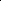 разваривание, поверхностное обжаривание, тушение, пассерование,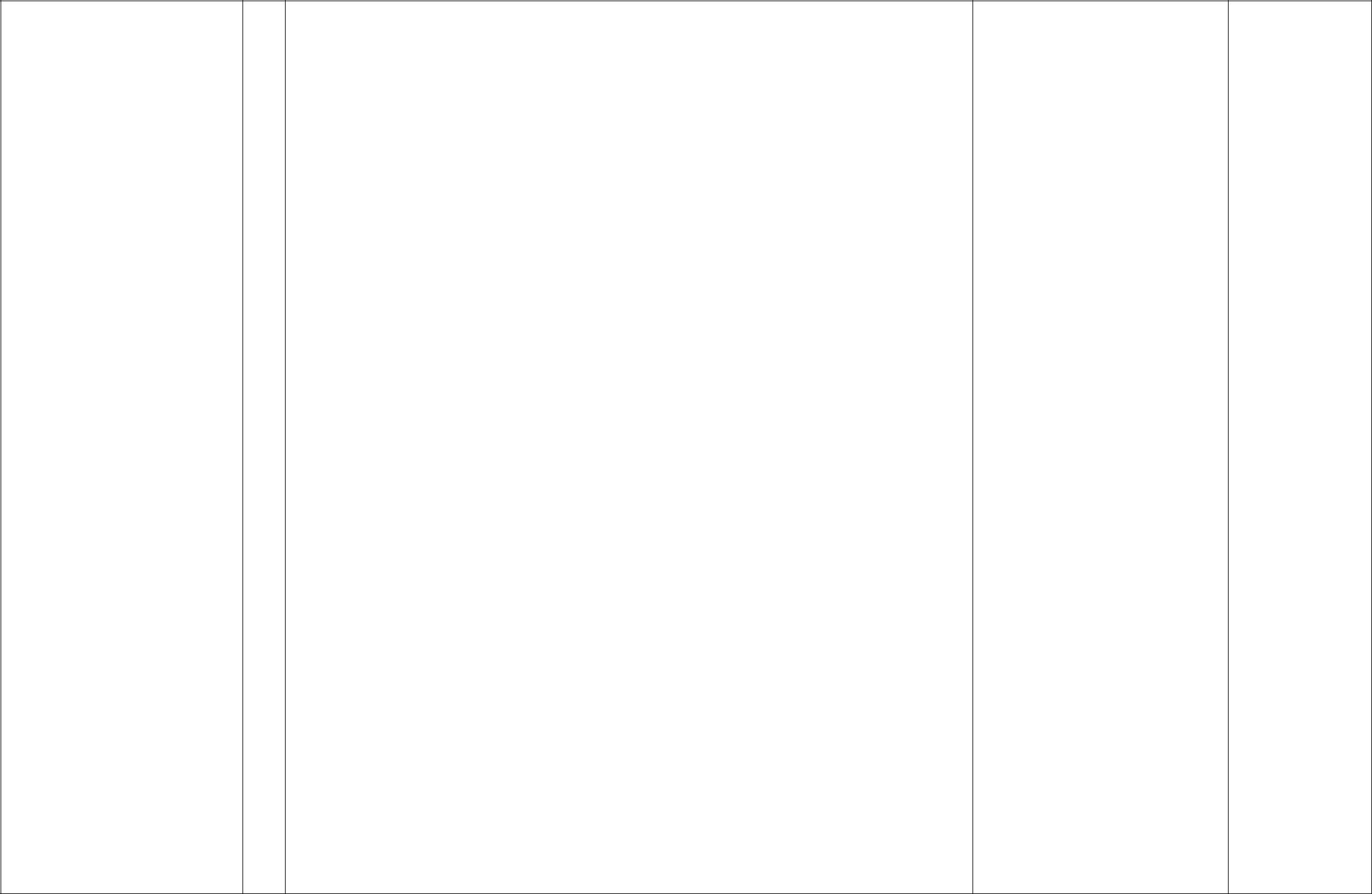 смешивание, протирание в пюреобразную массу, томление,осветление бульонов.Варианты комбинирования различных способов приготовлениясупов.Варианты сочетания основных продуктов с другими ингредиентами для создания гармоничных супов.Варианты подбора пряностей и приправ при приготовлении супов. Использование необходимого производственного инвентаря и технологического оборудования для приготовления сложных супов с учетом требований техники безопасности при: варке, припускании, разваривании, поверхностном обжаривании, тушении, пассеровании, смешивании, протирании в пюреобразную массу, томлении, осветлении бульонов.Техника выполнения действий в соответствии с типом основныхпродуктов: варки, припускания, разваривания, поверхностногообжаривания, тушения, пассерования, смешивания, протирания впюреобразную массу, томления, осветления бульонов.Технология приготовления сложных супов: супа-пюре из разныховощей, супа-пюре из моркови; супа-пюре из помидор; супа-пюре иззеленого горошка; супа-пюре из печени, супа-пюре из домашнейптицы, супа-пюре из рыбы, супа-пюре из морепродуктов, супа-пюреиз шампиньонов, супа-пюре из спаржи, супа-пюре из тыквы стрюфелями, супа-крема, супа прозрачного из мяса, супа прозрачногоиз рыбы, ухи; консоме, супа-гуляша, супа овощного томленого вгоршочке, супагорячего на кефире, окрошки на кефире, супа лукового, минестронезимнего, шурпы, лагмана.Технология приготовления гарниров к сложным супам: клецок из овощной массы, кнельной мясной, кнельной рыбной, кнельной массы из ракообразных, кнельной массы из дичи, кнельной массы из домашней птицы; гренок запеченных; чипсов. Органолептические способы определения степени готовности икачества сложных супов.Техника порционированиякнельной массы для клецок.12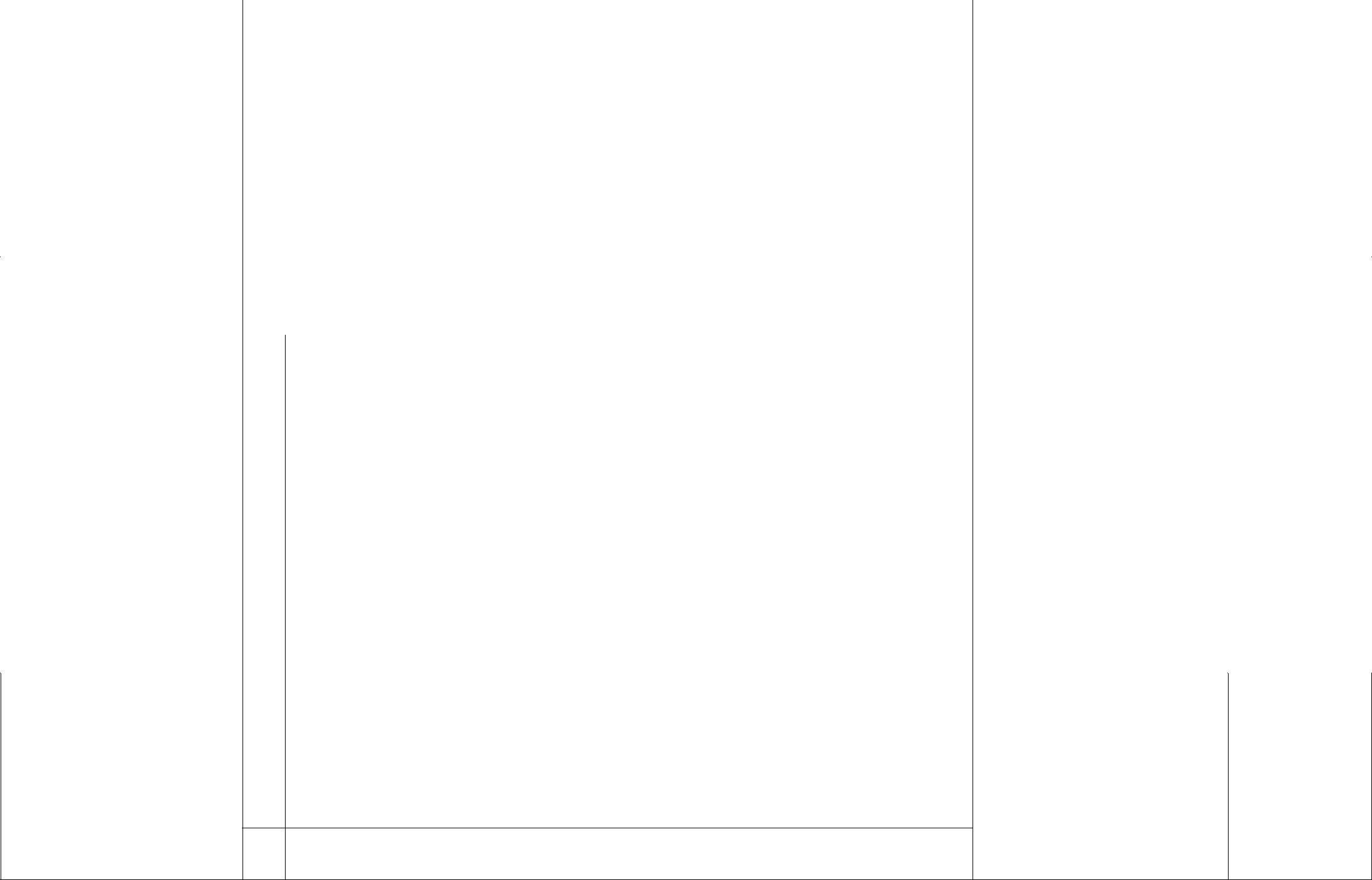 Решение ситуационных задач по поиску оптимальных решений при.выявлении дефектов и способах их устранения.131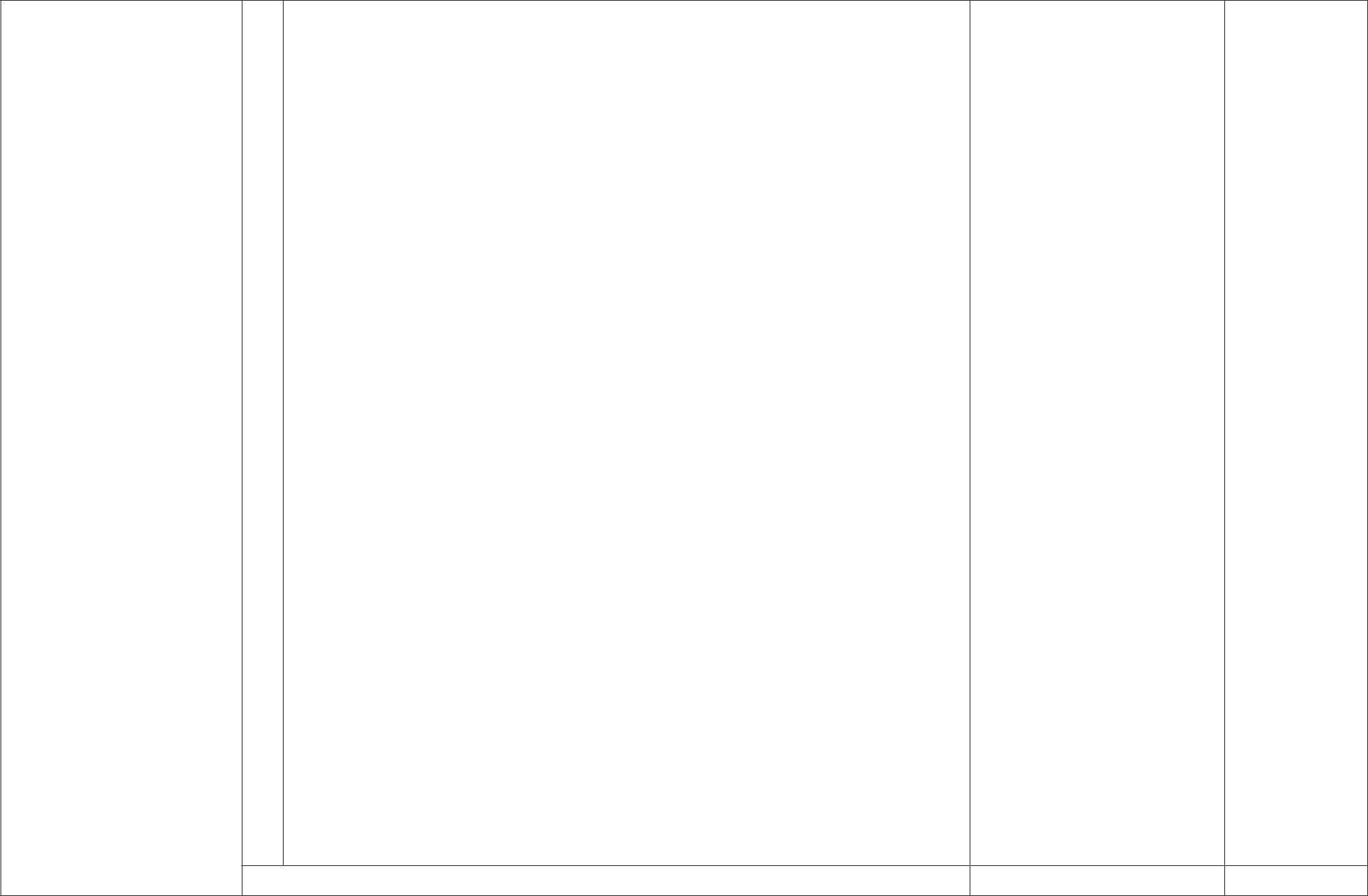 15Требования к качеству основных продуктов и дополнительных ингредиентов к ним, используемых для приготовления сложных блюд из овощей и грибов.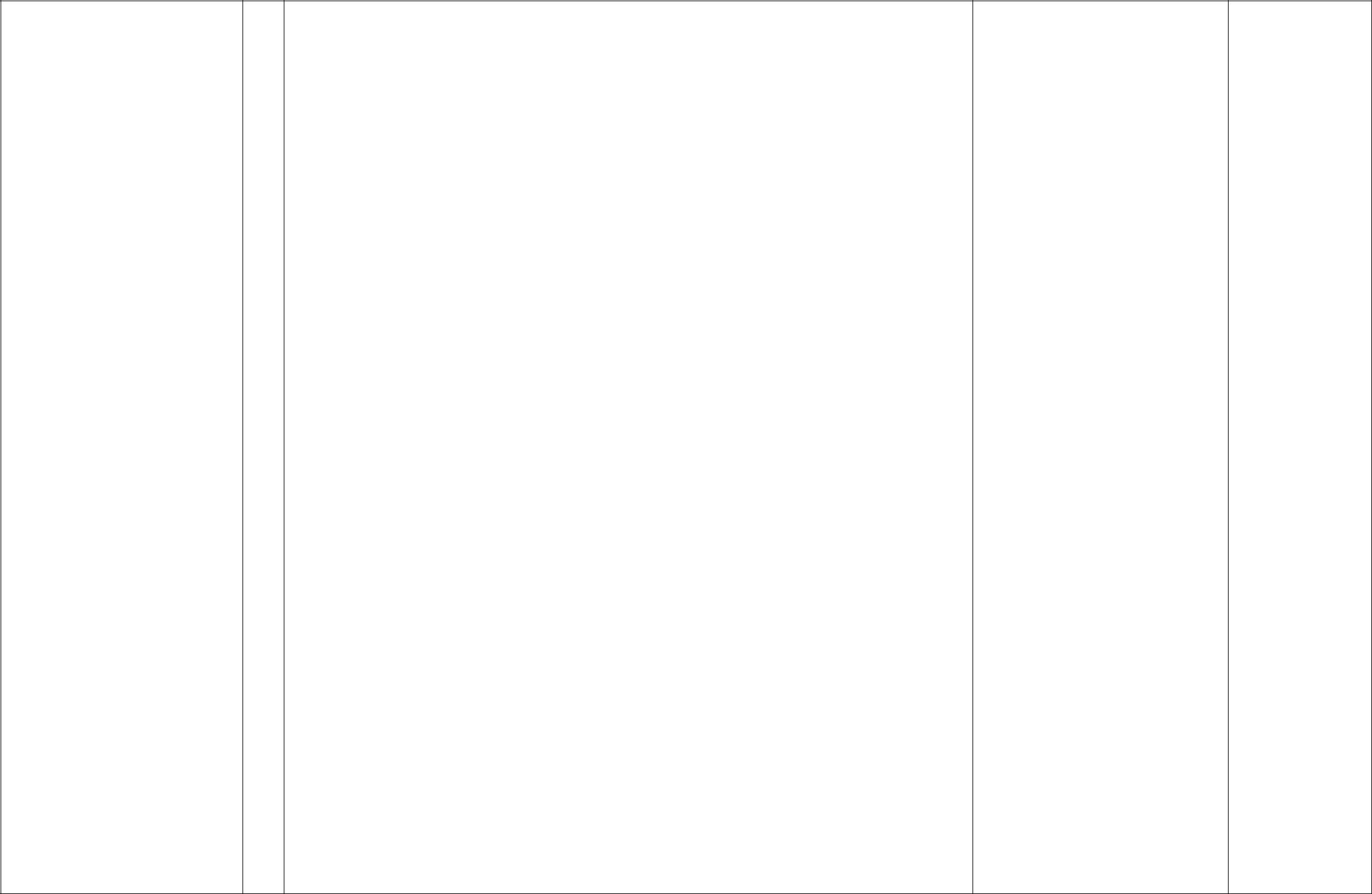 Правила выбора основных продуктов и дополнительных ингредиентов к ним в соответствии с технологическими требованиями к приготовлению сложных блюд из овощей и грибов. Основные критерии оценки качества сложных блюд из овощей и грибов.Методы приготовления сложных блюд из овощей и грибов:припускание с постепенным добавлением жидкости, варка на пару,протирание и взбивание горячей массы, жарка в воке, жарка вофритюре изделий из овощной массы, жарка в жидком тесте,запекание, томление в горшочках, копчение, фарширование,затягивание сливками, паровая конвекция.Варианты сочетания овощей и грибов с другими ингредиентами для создания гармоничных блюд. Варианты подбора пряностей и приправ при приготовлении блюд из овощей и грибов.Использование необходимого производственного инвентаря и технологического оборудования для приготовления сложных блюд из овощей и грибов с учетом требований техники безопасности при: припускании с постепенным добавлением жидкости, варке на пару, протирании и взбивании горячей массы, жарке в воке, жарке во фритюре изделий из овощной массы, жарке в жидком тесте, запекании томлении в горшочках, копчении, фаршировании, затягивании сливками, паровой конвекции.Техника выполнения действий в соответствии с типом овощей и грибов: припускания с постепенным добавлением жидкости, варки на пару, протирания и взбивания горячей массы, жарки в воке, жарки во фритюре изделий из овощной массы, жарки в жидком тесте, запекания, томления в горшочках, копчения, фарширования, затягивания сливками, паровой конвекции.Технология приготовления сложных блюд из овощей и грибов: овощного ризотто, картофеля Бек, мисо из овощей, лука-порея фаршированного, спагетти из кабачков, овощей в тесте, огурцов жареных, овощей томленых в горшочке, артишоков фаршированных,17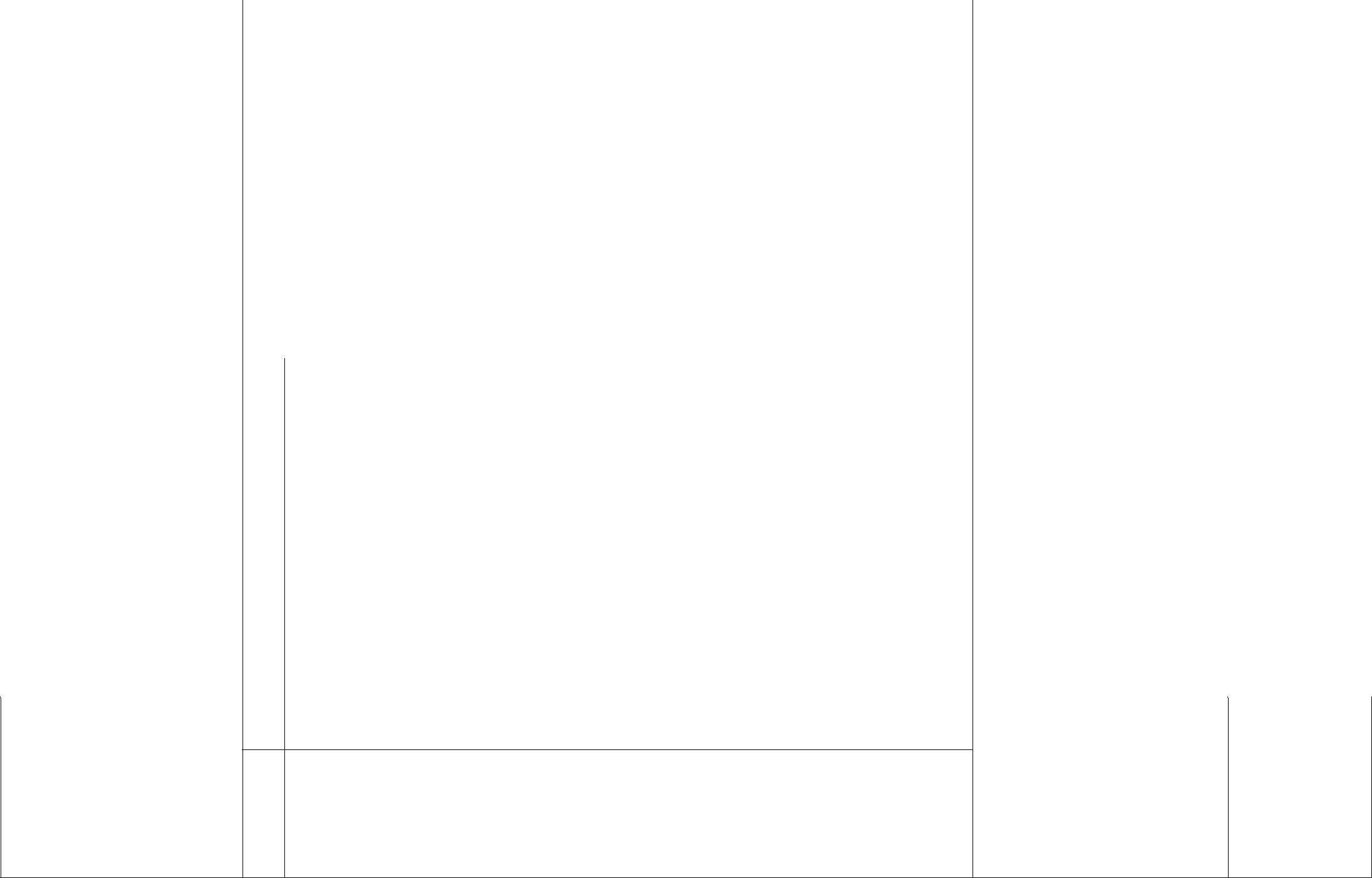 Решение ситуационных задач по оформлению, подаче и вариантов. сервировки сложных горячих блюд из овощей грибов и сыра. Варианты сервировки, оформления и способы подачи блюд из овощей. Методы сервировки и подачи сложных блюд из овощей и грибов, сыра. Варианты оформления блюд из сыра.19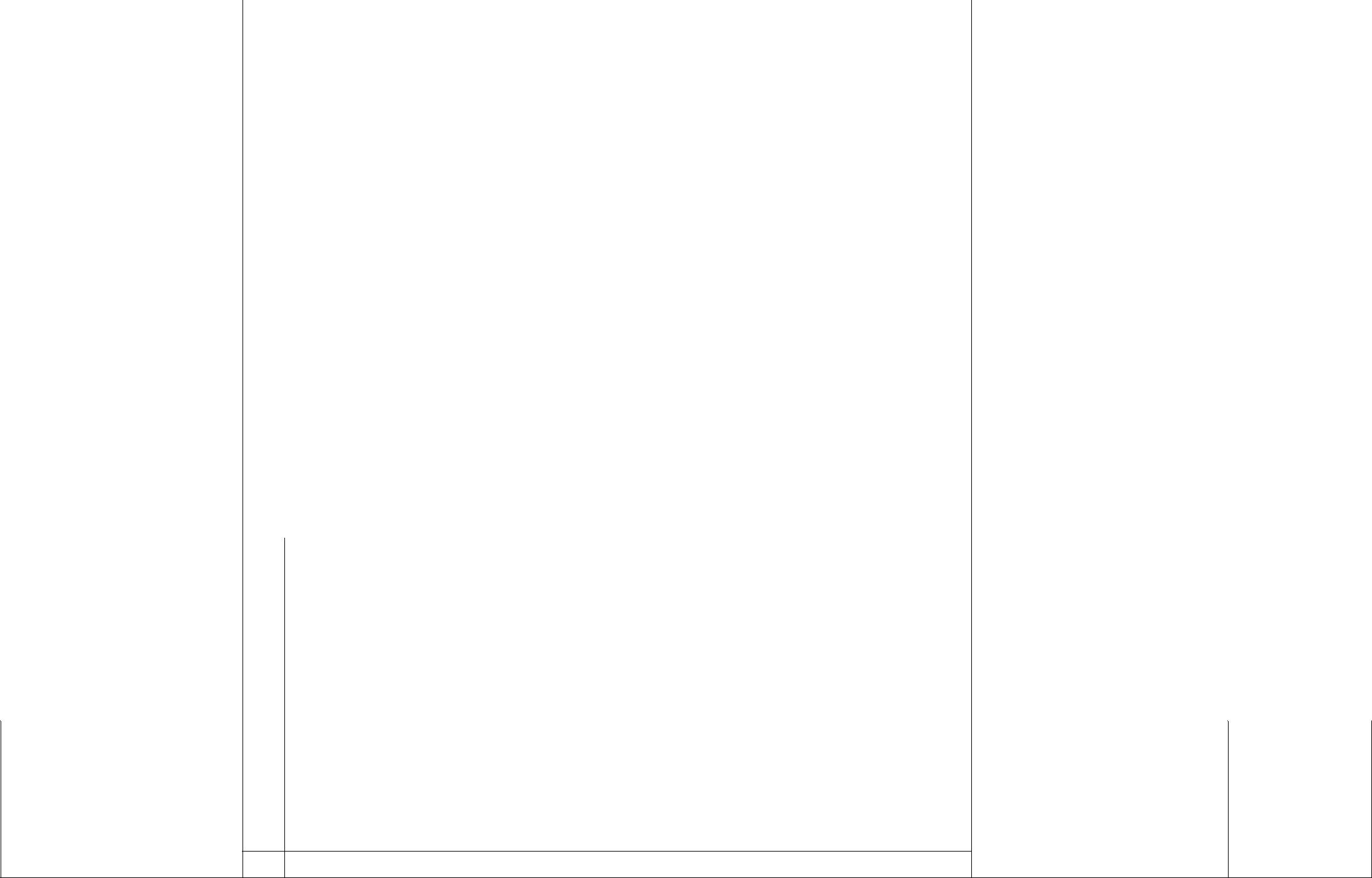 Варианты оформления сложных блюд из рыбы.23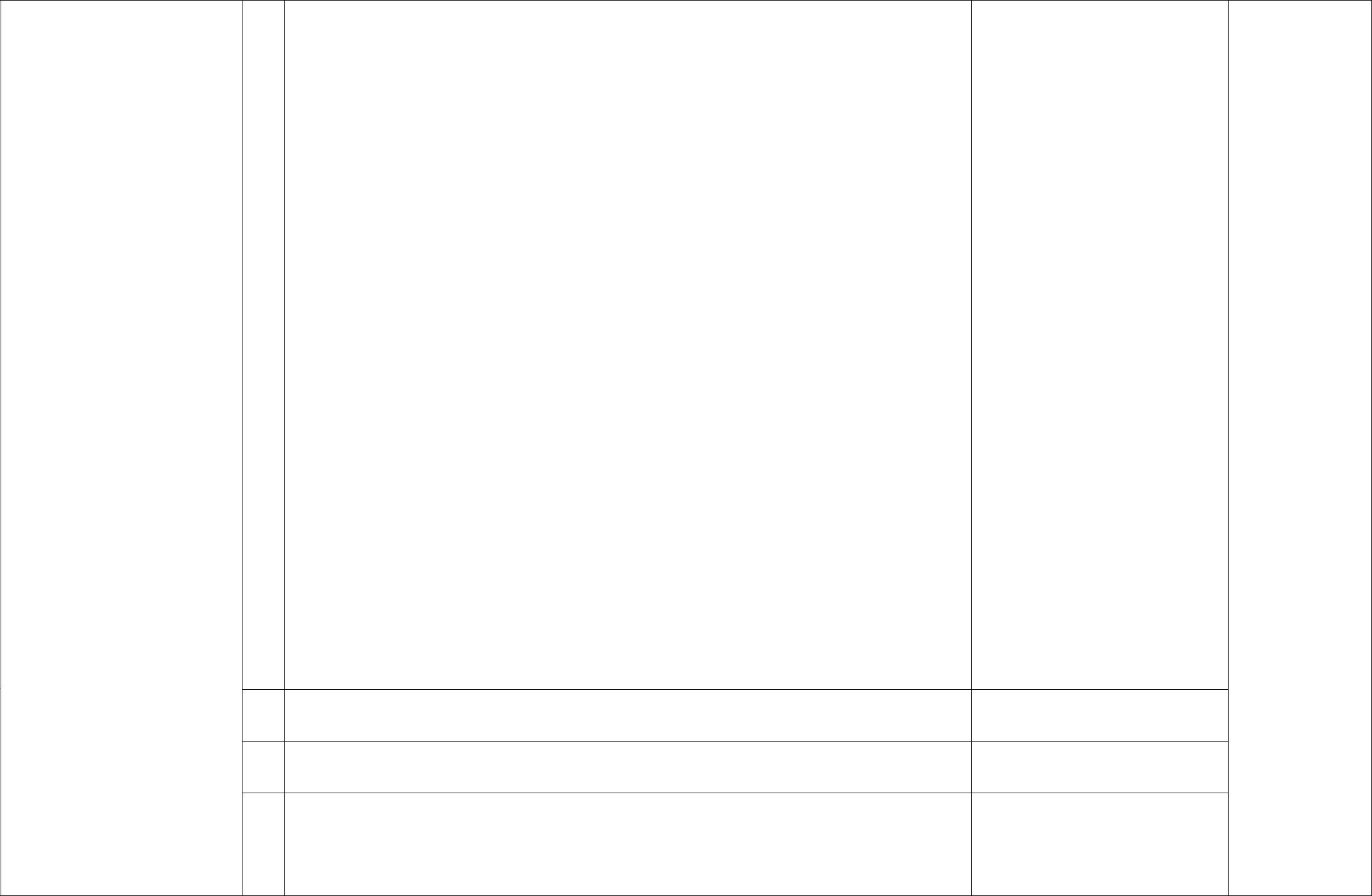 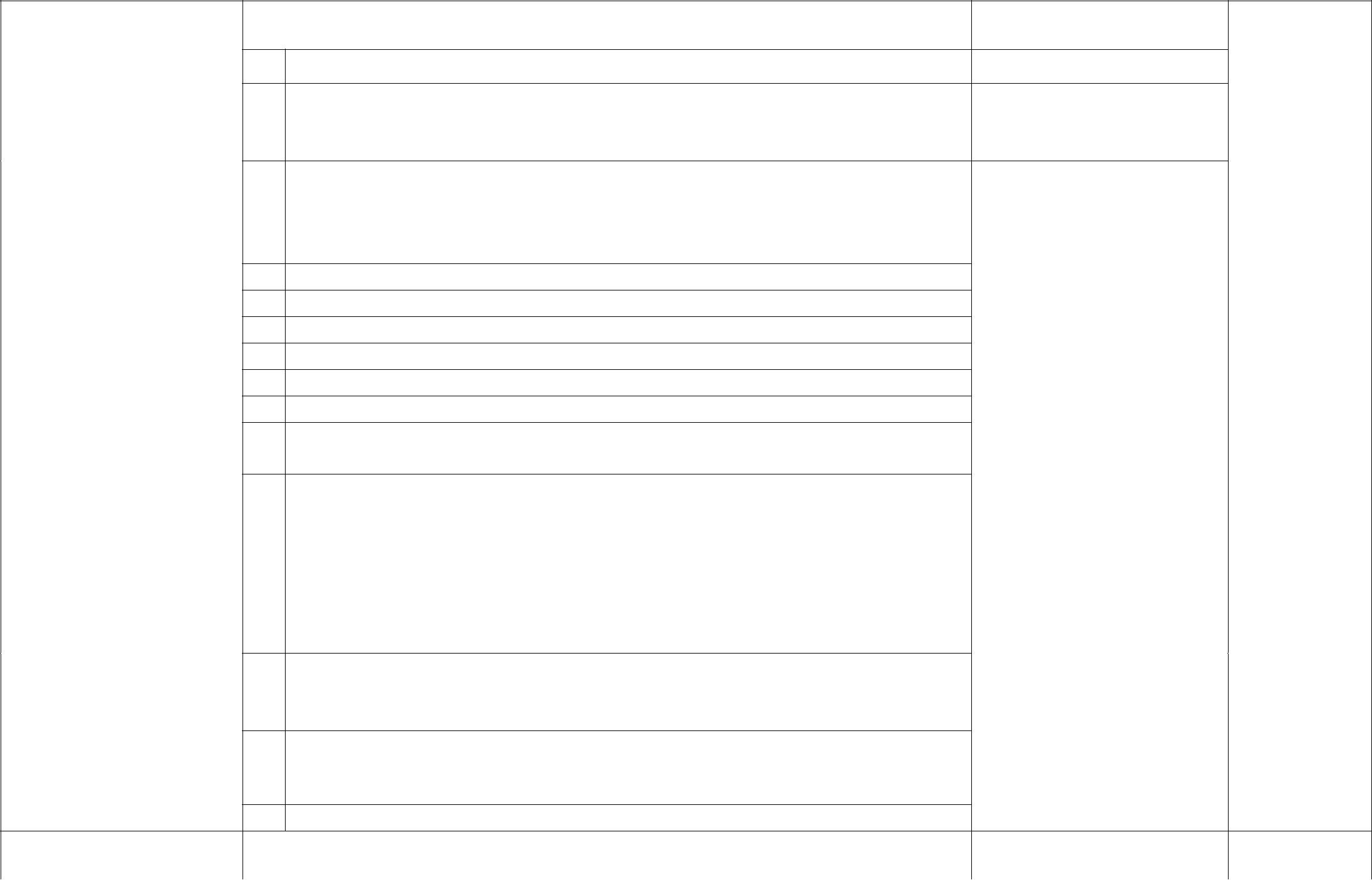 Составление технологичесх карт на блюда из мясаПравила выбора полуфабрикатов из мяса и дополнительных ингредиентов к ним в соответствии с технологическими требованиями к приготовлению сложных блюд из мяса.Приготовление стейков, жаренных на гриле до различной степени готовности. Органолептические способы определения степени готовности и качества сложных блюд из мяса.Приготовление ростбифа, мяса вок.Приготовление буженины запеченной.Приготовление мяса шпигованногоПриготовление мяса в горшочкеВарианты оформления сложных блюд из мяса.Методы сервировки и подачи сложных блюд из мяса.Приготовление гарниров, заправок, соусов для отдельных блюд из мяса.Подбор необходимого инвентаря и технологического оборудования для приготовления блюд из мяса с учетом требований техники безопасности .Виды технологического оборудования и производственного инвентаря, используемые при приготовлении сложных блюд из мяса. Виды технологического оборудования и производственного инвентаря, используемые при приготовлении блюд из мяса.Варианты комбинирования различных способов приготовления блюд из мяса. Температурный режим и правила приготовления различных видов сложных блюд из мяса.Применение санитарно-гигиенических норм и правил для приготовления сложных горячих блюд из мяса.Приготовление блюд из замороженного сырья.27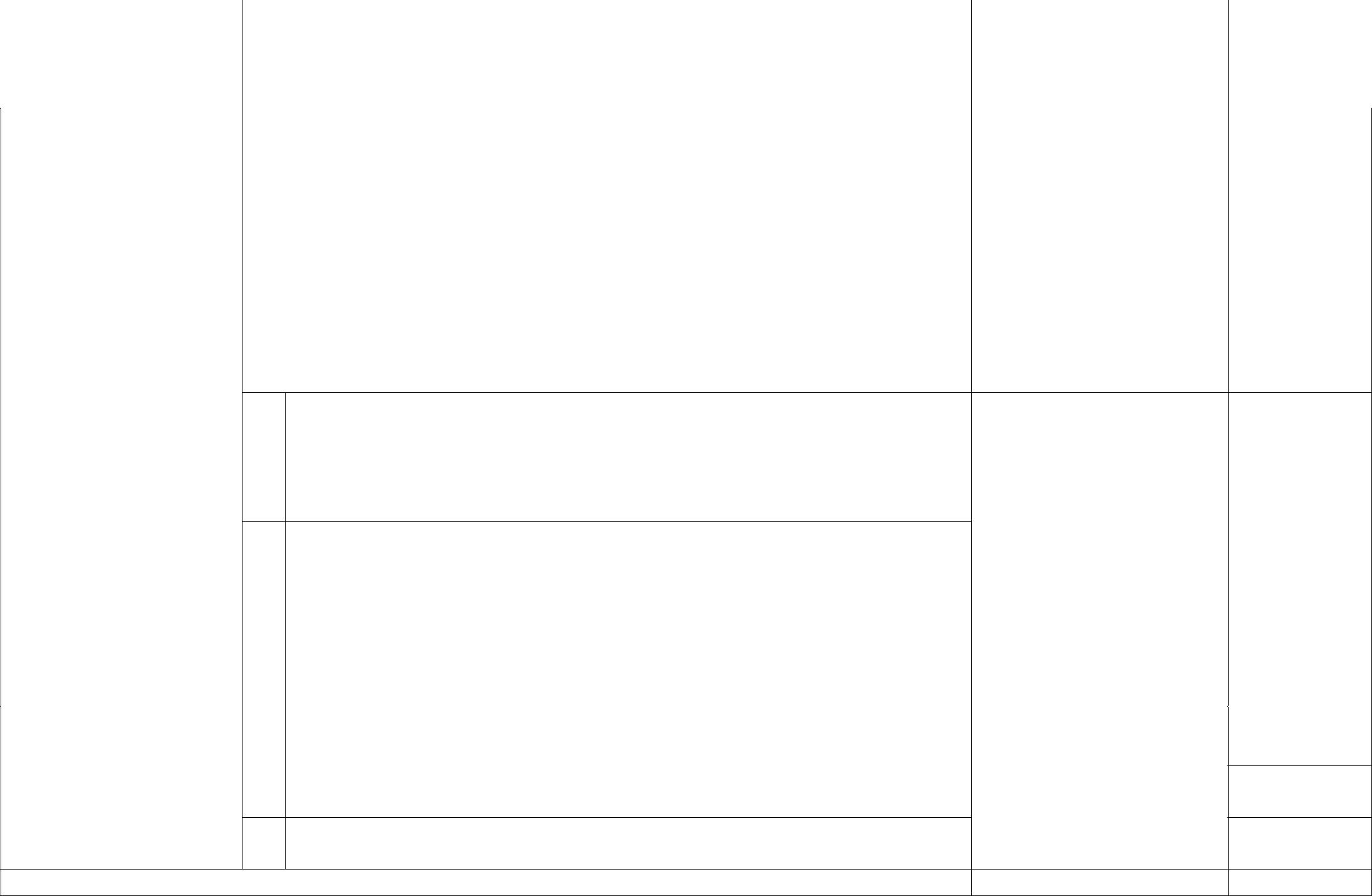 Правила выбора полуфабрикатов из домашней птицы в соответствии с технологическими требованиями к приготовлению сложных блюд из домашней птицы.Способы определения веса полуфабрикатов из домашней птицы и дополнительных ингредиентов к ним, необходимых при приготовлении сложных блюд. Органолептические способы определения степени готовности и качества сложных блюд из домашней птицы.28Примерная тематика внеаудиторной самостоятельной работы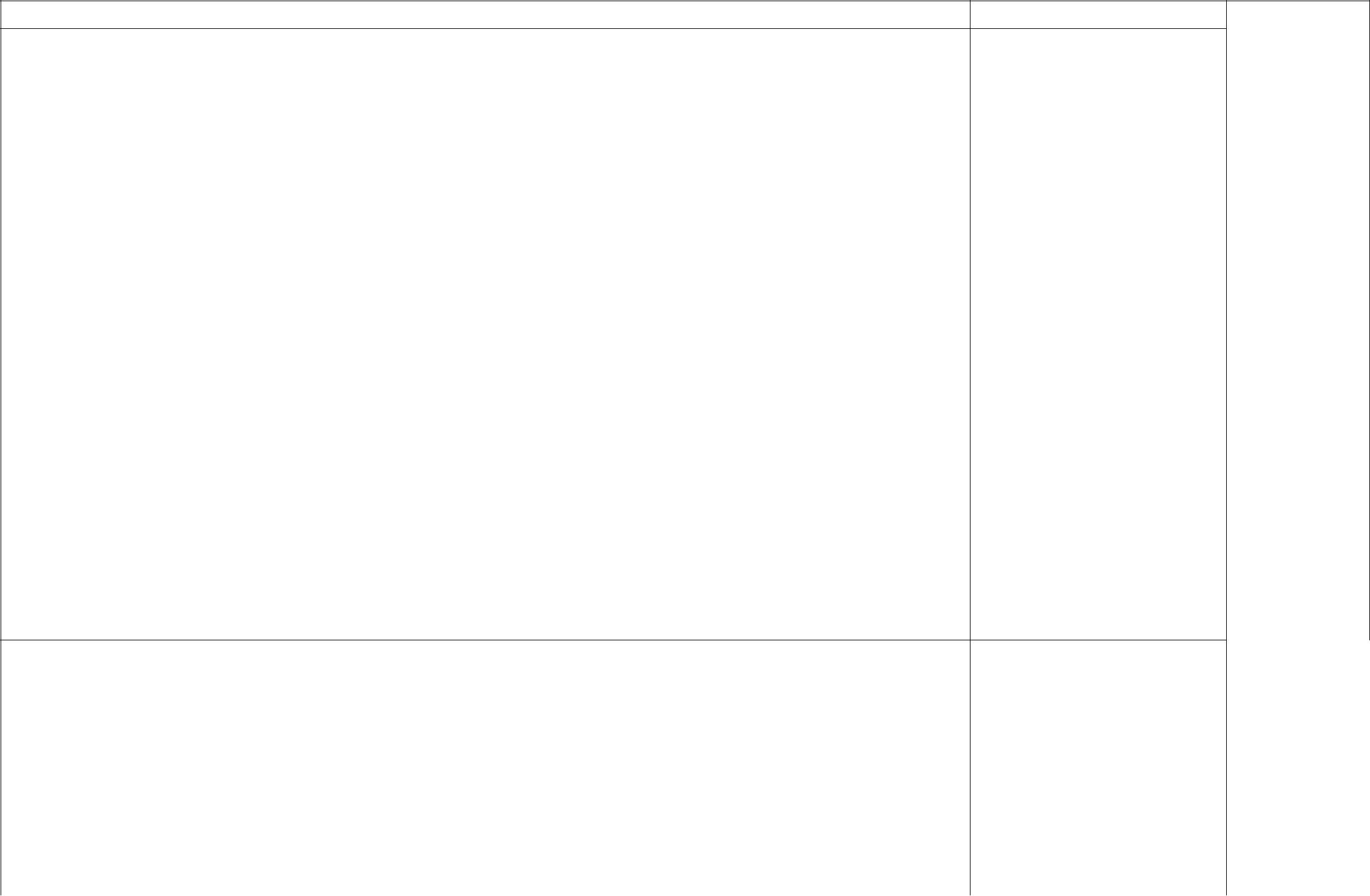 Составление инструкционных - технологических карт по теме 1.2 «Приготовление сложных супов» Реферат на тему «История происхождения сложных супов». Презентация «Новые технологии в приготовление сложных супов».Составление инструкционных карт потеме 1.3. «Приготовление сложных горячих соусов».Составление технологической карты на соус «Бешамель» (на курином бульоне).Презентация на тему «Декорирование блюд соусами».Реферат на тему «Из глубины веков (фондю)».Реферат на тему «Использование соусов промышленного производства на предприятиях общественного питания».Презентация на тему «Ассортимент и свойства пряностей».Реферат на тему «Вина и алкогольные напитки для приготовления соусов».Составление инструкционных карт по теме1.4. «Приготовление сложных горячих блюд из овощей».Презентация на тему «Новые виды сырья. Богатые незнакомцы».Составление инструкционных карт по теме1.6 «Приготовление сложных горячих блюд из рыбы».Презентация на тему «Современные способы подачи блюд из запеченной рыбы».Составление инструкционных карт по теме1.7«Приготовление сложных горячих блюд из мяса». Презентация на тему: «Современные способы подачи блюд из жареного мяса порционными кусками».Презентация на тему:  «Блюда фламбированные из мяса и птицы».Составление инструкционных карт по теме1.10«Приготовление сложных горячих блюд из сельскохозяйственной (домашней) птицы».Презентация на тему: «Современные способы подачи блюд из жареной птицы и дичи».Презентация на тему: «Современные способы подачи сложных блюд из сыра и грибов».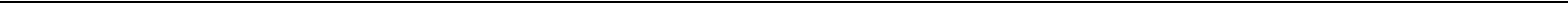 УСЛОВИЯ РЕАЛИЗАЦИИ ПРОФЕССИОНАЛЬНОГО МОДУЛЯ4.1. Требования к минимальному материально-техническому обеспечению Реализация профессионального модуля предполагает наличиеучебных кабинетов:социально – экономических дисциплин;иностранного языка;информационных технологий в профессиональной деятельности;экологических основ природопользования;технологического оборудования кулинарного и кондитерского производства;безопасности жизнедеятельности и охраны труда;лабораторий:химии;метрологии, стандартизации и подтверждения качества;микробиологии, санитарии и гигиены;учебного кулинарного цеха;учебного кондитерского цехазалов:библиотеки, читального  зала с выходом в сеть Интернет;актового зала.Оборудование учебных кабинетов и рабочих мест кабинетов:посадочные места по количеству обучающихся;рабочее место преподавателя.Технические средства обучения:ноутбук с лицензионным программным обеспечением;мультимедиапроектор;колонки;экран;интерактивная доска.Оборудование лаборатории и рабочих мест лаборатории:посадочные места по количеству обучающихся;автоматизированное рабочее место преподавателяавтоматизированные рабочие места по числу обучающихся. Технические средства обучения:ПК с лицензионным программным обеспечением;локальная сеть с выходом в Internet;принтеры;сканеры;мультимедиапроектор;31интерактивная доска;копировальная техника;Реализация профессионального модуля предполагает обязательную учебную, которую рекомендуется проводить концентрированно. Средства обучения:Технологические карты, схемы, инструкционные карты, плакаты.Оборудование лаборатории и рабочих мест лаборатории (учебного кулинарного цеха):Технологическое оборудование: электроплита, электромясорубка, жарочный шкаф, кухонный комбайн, блендер, миксер, электрофритюрница, холодильник.Шкафы для сыпучих продуктов и специй, производственные столы, инвентарь, инструменты, приспособления, кухонная и столовая посуда.324.2. Информационное обеспечение обученияПеречень рекомендуемых учебных изданий, Интернет – ресурсов,дополнительной литературыНормативно-правовые акты:Федеральный Закон от 7 января 1991 г. 3 2300-1 О защите прав потребителей. С доп. И изм. От 9 января 199 г. № 2-ФЗ.Федеральный законФЗ-29 Российской ФедерацииО качестве и безопасности пищевых продуктов. Утв. 02.01.2000г.(с последующими изменениями и дополнениями).Федеральный закон от 9 января 1996 г. № 2-ФЗ О внесении изменений и дополнений в Закон РФ О защите прав потребителей и Кодекс РСФСР Об административных правонарушениях (с последующими изменениями и дополнениями).Положение о государственном надзоре и контроле в области обеспечения качества и безопасности пищевых продуктов. Постановление Правительства РФ от 21 декабря 2000 г. № 987 (с последующими изменениями и дополнениями). Правила оказания услуг общественного питания (Постановление Правительства РФ от 15.08.97. № 1036 с изменениями и дополнениями от 21.06.2001 № 389)Федеральный закон от 30 марта 2001 г. О санитарно-эпидемиологическом благополучии населенияГОСТ 50647-94 Общественное питание. Термины и определенияГОСТ Р 50762-95 Общественное питание. Классификация предприятийГОСТ Р 50935 – 96 Общественное питание, требования к обслуживающему персоналу9.	ГОСТ Р 50763-95 Общественное питание. Кулинарная продукция, реализуемая населению. Общие технические условия10. ГОСТ Р 50764-95 Услуги общественного питания. Общие требования11. ГОСТ53106 – 2008 Метод расчета отходов и потерь сырья и пищевых продуктов при производстве продукции общественного питания.12. СанПиН 2.3.6.1078-01 Гигиенические требования к безопасности и пищевой ценности пищевых продуктов13. СанПиН42-123-4117-86 Санитарные правила. Условия, сроки хранения особо скоропортящихся продуктов14. СанПин2.3.1079-01 Санитарно-эпидемиологические требования к организациям общественного питания, изготовлению и оборотоспособности в них пищевых продуктов и продовольственного сырья.15. СанПин2.3.2.1324-03 Продовольственное сырье и пищевые продукты. Гигиенические требования к срокам годности и условиям хранения пищевых продуктов.16. Справочник технолога общественного питания. М.: Колос, 20053317. Сборникрецептур блюд и кулинарных изделий для предприятий общественного питания.- Киев, «А.С.К.», 2002.18. Сборник рецептур блюд и кулинарных изделий для школьников, - Москва,2007.19. Сборник рецептур блюд и кулинарных изделий/ под ред. Здобнов А.И., Цыганенко В.А. – К.: ООО ИЗД. Арий,2009.Основные источники:Дубровская Н.И. Кулинария. Лабораторный практикум. – М.: Издательский центр «Академия», 2011.Долгополова С.В. Новые кулинарные технологии. -М: ЗАО Издательский дом «Ресторанные ведомости»,2011.Елхина В.Д. Механическое оборудование предприятий общественного питания. – М.: Издательский центр «Академия», 2012.Золин В.П. Технологическое оборудование предприятий общественного питания. – М.: Издательский центр «Академия», 2012.Кирпичников В.П., Ботов М.И. Тепловое оборудование предприятий общественного питания. - М.: Издательский центр «Академия», 2012.Ковалев Н.И., Куткина М.И., Кравцова В.А. Технология приготовления пиши. М.: ИД Деловая литература, 2012.Липатова Л.П. Технология продукции общественного питания. Лабораторный практикум. – М.:ФОРУМ, 2013.Павлова Л.В., Смирнова В.А., Практические занятия по технологии приготовления пищи.- М. ,Экономика, 2012.Потапова И.И., Корнеева Н.В. Блюда из мяса. – М.: Издательский центр «Академия», 2012.10. ПотаповаИ.И., Корнеева Н.В. Блюда из овощей, круп, бобовых и макаронных изделий. – М.: Издательский центр «Академия»,2013.11. Потапова  И.И.,  Корнеева  Н.В.  Блюда  из  рыбы  и  морепродуктов.  –  М.:Издательский центр «Академия», 2013.12. Потапова И.И., Корнеева Н.В.Соусы. – М.: Издательский центр «Академия»,2013.13. Потапова И.И., Корнеева Н.В.Супы. – М.: Издательский центр «Академия»,2008.14. Профессиональныестандарты индустрии питания. -.М.:ЗАО Изд.дом «Ресторанные ведомости», 2012.15. СтрельцовА.Н., Шишов В.В. Холодильное оборудование предприятий торговли и общественного питания. - М.: Издательский центр «Академия», 2012.16. Усов В.В. Блюда из овощей, грибов, молока и яиц, круп и муки. Выпечка.М.: Издательский центр «Академия», 2013.3417. УсовВ.В. Основы кулинарного мастерства. –М.: Издательский центр «Академия», 2013.18. ТерентьеваА.П. Сборник задач по курсу «Технология продукции общественного питания», М. ОЦИКРТ, 2012.19. Харченко	Н..Э.,	Чеснокова	Л.Г.	Технология	приготовления	пищи.Практикум. – М.: Издательский центр «Академия», 2013.20. Шестакова	Т.И.	Калькуляция	и	учет	в	общественном	питании	:	учеб.практич. пособие. 3-е изд. Ростов н\Д Феникс, 2013.21. Шильман Л.З. Технология кулинарной продукции. – М. Издательский центр «Академия», 2012.Дополнительные источники:Журналы «Питание и общество», «Ресторанный бизнес».Гастрономъ. – М.: Изд. ЗАО «Вкусная жизнь»Школа гастрнома. М.: Изд. ЗАО «Вкусная жизнь»РесторановедЪ. – СПб.: ООО «Изд. «Наша деловая пресса»Торговое оборудование. -СПб.: ООО «Изд. «Наша деловая прессаИнтернет – ресурсы:Сайт Министерства ОбразованияСайт НГГТКЭлектронная Мультимедиа обучающая система: «Повар, кондитер»www.consultant.ruwww.gastromag.ruwww.culinar-russia.ruwww.restoran-business.ruwww.restoved.ruwww.catalog.honeca.ru10. www.arsenal-moscow.ru11. www.restoranoved.ru4.3. Общие требования к организации образовательного процесса Организация обучения профессиональному модулю Выполнение работпо профессии повар планируется в соответствии с учебным планом колледжа.Общепрофессиональные дисциплины, изучение которых должно предшествовать освоению данного профессионального модуля:ОП 01. Микробиологии, санитарии и гигиены в пищевом производствеОП 02. Физиология питанияОП.03 Организация хранения и контроль запасов сырьяОП 05. Метрология, стандартизация и подтверждение качества ОП 08. Охрана труда35ОП 09. Безопасность жизнедеятельностиОГСЭ. Введение в профессию: общие компетенции профессионала ОГСЭ. Эстетика и дизайн в оформлении продукциирамках профессионального модуля Выполнение работ по профессииповар проходит освоение обучающимися программы учебной практики дляполучения первичных профессиональных навыков. Учебная практикапроводится в учебном кулинарном цехе колледжа, проводится концентрированно.Обучающиеся должны иметь доступ к базам данных, библиотечным фондам и Интернет во время самостоятельной работы и при подготовке к аудиторным занятиям.4.4. Кадровое обеспечение образовательного процессаТребования	к	квалификации	педагогических	(инженерно-педагогических) кадров, обеспечивающих обучение по междисциплинарным курсам:Наличие высшего профессионального образования, соответствующего профилю преподаваемого модуля Выполнение работ по профессии повар и специальности Технология продукции общественного питания.Требования к квалификации педагогических кадров, осуществляющих руководство практикой:инженерно-педагогический состав: дипломированные специалисты, преподаватели междисциплинарных курсов, мастера профессионального обучения должны иметь рабочую квалификацию повар 5 разряда, 1 раз в 3 годапроходить стажировку на предприятиях общественного питания. Опыт деятельности в организациях соответствующей профессиональной сферы является обязательным.36КОНТРОЛЬ И ОЦЕНКА РЕЗУЛЬТАТОВ ОСВОЕНИЯ ПРОФЕССИОНАЛЬНОГО МОДУЛЯ (ВИДА ПРОФЕССИОНАЛЬНОЙФормы и методы контроля и оценки результатов обучения должны позволять проверять у обучающихся не только сформированность профессиональных компетенций, но и развитие общих компетенций и обеспечивающих их умений.39СОДЕРЖАНИЕ1. ПАСПОРТ РАБОЧЕЙ ПРОГРАММЫ1. ПАСПОРТ РАБОЧЕЙ ПРОГРАММЫ4ПРОФЕССИОНАЛЬНОГО МОДУЛЯ2. РЕЗУЛЬТАТЫ ОСВОЕНИЯ ПРОФЕССИОНАЛЬНОГО2. РЕЗУЛЬТАТЫ ОСВОЕНИЯ ПРОФЕССИОНАЛЬНОГО8МОДУЛЯ3.СТРУКТУРА И СОДЕРЖАНИЕ ПРОФЕССИОНАЛЬНОГО15МОДУЛЯ4.УСЛОВИЯ РЕАЛИЗАЦИИ ПРОФЕССИОНАЛЬНОГО25МОДУЛЯПК3.3Организовыватьипроводитьприготовлениесложныхблюдизовощей, грибов и сыра.овощей, грибов и сыра.ПК3.4Организовыватьипроводитьприготовлениесложныхблюдизрыбы,моллюсков   иракообразных,   мяса   и   сельскохозяйственнойракообразных,   мяса   и   сельскохозяйственнойракообразных,   мяса   и   сельскохозяйственнойракообразных,   мяса   и   сельскохозяйственнойракообразных,   мяса   и   сельскохозяйственнойракообразных,   мяса   и   сельскохозяйственнойКодНаименование результата обученияНаименование результата обученияПК 3.1Организовывать и проводить приготовление сложных суповОрганизовывать и проводить приготовление сложных суповПК 3.2Организовывать  и  проводить  приготовление  сложных  горячихОрганизовывать  и  проводить  приготовление  сложных  горячихсоусов и отдельных компонентов к нимсоусов и отдельных компонентов к нимПК 3.3Организовывать  и  проводить  приготовление  сложных  горячихОрганизовывать  и  проводить  приготовление  сложных  горячихблюд из овощей, грибов и сыраблюд из овощей, грибов и сыраПК 3.4Организовывать  и  проводить  приготовление  сложных  горячихОрганизовывать  и  проводить  приготовление  сложных  горячихблюд из рыбы, моллюсков и ракообразных, мяса, птицыблюд из рыбы, моллюсков и ракообразных, мяса, птицыОК 1Понимать  сущность  и  социальную  значимость  своей  будущейПонимать  сущность  и  социальную  значимость  своей  будущейпрофессии, проявлять к ней устойчивый интереспрофессии, проявлять к ней устойчивый интересОК 2Организовывать собственную деятельность, определять методы иОрганизовывать собственную деятельность, определять методы испособы выполнения профессиональных задач, оценивать ихспособы выполнения профессиональных задач, оценивать ихэффективность и качество.эффективность и качество.ОК 3Решать проблемы, оценивать риски и принимать решения вРешать проблемы, оценивать риски и принимать решения внестандартных ситуациях.нестандартных ситуациях.ОК 4Осуществлять поиск, анализ и оценку информации, необходимойОсуществлять поиск, анализ и оценку информации, необходимойдля постановки и решения профессиональных задач,для постановки и решения профессиональных задач,профессионального и личностного развития.профессионального и личностного развития.ОК 5Использовать информационно-коммуникационные технологииИспользовать информационно-коммуникационные технологиидля совершенствования профессиональной деятельности.для совершенствования профессиональной деятельности.ОК 6Работать в коллективе и команде, обеспечивать ее сплочение,Работать в коллективе и команде, обеспечивать ее сплочение,эффективно общаться с коллегами, руководством, потребителями.эффективно общаться с коллегами, руководством, потребителями.ОК 7Ставить цели, мотивировать деятельность подчиненных,Ставить цели, мотивировать деятельность подчиненных,организовывать и контролировать их работу с принятием на себяорганизовывать и контролировать их работу с принятием на себяответственности за результат выполнения заданий.ответственности за результат выполнения заданий.ОК 8Самостоятельно определять задачи профессионального иСамостоятельно определять задачи профессионального иличностного развития, заниматься самообразованием, осознанноличностного развития, заниматься самообразованием, осознаннопланировать повышение квалификации.планировать повышение квалификации.ОК 9Ориентироваться в условиях частой смены технологий вОриентироваться в условиях частой смены технологий впрофессиональной деятельности.профессиональной деятельности.Объем времени, отведенный на освоениеОбъем времени, отведенный на освоениеОбъем времени, отведенный на освоениеОбъем времени, отведенный на освоениеОбъем времени, отведенный на освоениеПрактикаПрактикамеждисциплинарного курса (курсов)междисциплинарного курса (курсов)междисциплинарного курса (курсов)междисциплинарного курса (курсов)ПрактикаПрактикамеждисциплинарного курса (курсов)междисциплинарного курса (курсов)междисциплинарного курса (курсов)междисциплинарного курса (курсов)Обязательная аудиторнаяОбязательная аудиторнаяОбязательная аудиторнаяОбязательная аудиторнаяСамостоятельнаяСамостоятельнаяОбязательная аудиторнаяОбязательная аудиторнаяОбязательная аудиторнаяОбязательная аудиторнаяработаработаНаименованияучебная нагрузка обучающегосяучебная нагрузка обучающегосяучебная нагрузка обучающегосяучебная нагрузка обучающегосяработаработаКодыНаименованияВсегоучебная нагрузка обучающегосяучебная нагрузка обучающегосяучебная нагрузка обучающегосяучебная нагрузка обучающегосяобучающегосяобучающегосяПроизводственнаяКодыразделовВсегообучающегосяобучающегосяПроизводственнаяпрофессиональныхразделовчасовв т.ч.(по профилюпрофессиональныхпрофессиональногочасовв т.ч.в т.ч.,в т.ч.,Учебная,(по профилюкомпетенцийпрофессиональноголабораторныев т.ч.,в т.ч.,Учебная,специальности),компетенциймодулялабораторныекурсоваякурсоваячасовспециальности),модуляВсего,работы икурсоваяВсего,курсоваячасовчасовВсего,работы иработаВсего,работачасовчасовпрактическиеработачасовработачасовпрактические(проект),часов(проект),занятия,(проект),(проект),занятия,часовчасовчасовчасовчасовчасов123445678910ПК 3.1, 3.2, 3.3, 3.4Раздел 1. Технологияприготовления3242702701362054-сложной горячей32427027013654сложной горячейпродукцииПК 3.1, 3.2, 3.3,3.4Производственная108108практика (попрофилюспециальности)Учебная практика3636Всего:468270270136205436108НаименованиеСодержание учебного материала, лабораторные работы иОбъем часовУровеньразделовпрактические занятия, самостоятельная работа обучающихсяосвоенияпрофессиональногомодуля (ПМ),междисциплинарныхкурсов (МДК) и тем12234Раздел 1.Приготовлениесложной горячейкулинарнойпродукцииМДК 03.01.Технологияприготовлениясложной горячейкулинарнойпродукцииТемаСодержаниеСодержание221.1Приготовление1.Ассортимент сложных супов.сложных суповТребования к качеству основных продуктов и дополнительныхингредиентов к ним, используемых для приготовления сложныхсупов.Правила выбора основных продуктов и дополнительныхингредиентов к ним в соответствии с технологическимитребованиями к приготовлению сложных супов.Основные критерии оценки качества предварительноподготовленных компонентов для сложных супов и готовых сложныхсупов.Примерные нормы выхода сложных супов.Методы приготовления сложных супов: варка, припускание,1111Подходящие гарниры для отдельных супов.Подходящие гарниры для отдельных супов.Подходящие гарниры для отдельных супов.Температура подачи сложных супов.Температура подачи сложных супов.Температура подачи сложных супов.Требования к безопасности хранения приготовленных сложныхТребования к безопасности хранения приготовленных сложныхТребования к безопасности хранения приготовленных сложныхТребования к безопасности хранения приготовленных сложныхсупов, предназначенных для последующего использования.супов, предназначенных для последующего использования.супов, предназначенных для последующего использования.супов, предназначенных для последующего использования.Основные предпочтения и технологии приготовления супов уОсновные предпочтения и технологии приготовления супов уОсновные предпочтения и технологии приготовления супов уОсновные предпочтения и технологии приготовления супов уразличных народовразличных народовмира. Актуальные направления в приготовлении и завершениимира. Актуальные направления в приготовлении и завершениимира. Актуальные направления в приготовлении и завершениимира. Актуальные направления в приготовлении и завершенииприготовления суповприготовления супов2.2.Температурный и санитарный режим и правила приготовления дляТемпературный и санитарный режим и правила приготовления дляТемпературный и санитарный режим и правила приготовления дляТемпературный и санитарный режим и правила приготовления дляразных типов сложных супов.разных типов сложных супов.3.3.Виды технологического оборудования и производственногоВиды технологического оборудования и производственногоВиды технологического оборудования и производственногоВиды технологического оборудования и производственногоинвентаря, используемые при приготовлении сложных супов.инвентаря, используемые при приготовлении сложных супов.инвентаря, используемые при приготовлении сложных супов.инвентаря, используемые при приготовлении сложных супов.Контрольная работаКонтрольная работаКонтрольная работаКонтрольная работаКонтрольная работа1Практические занятия 1,2,3,4,5,6,7,8,9,10Практические занятия 1,2,3,4,5,6,7,8,9,10Практические занятия 1,2,3,4,5,6,7,8,9,10Практические занятия 1,2,3,4,5,6,7,8,9,10201.1.Приготовление супов-пюре. и гарниров к ним(суп-пюре из картофеляПриготовление супов-пюре. и гарниров к ним(суп-пюре из картофеляПриготовление супов-пюре. и гарниров к ним(суп-пюре из картофеляПриготовление супов-пюре. и гарниров к ним(суп-пюре из картофеляс луком пореем, суп-пюре из птицы с гренками)с луком пореем, суп-пюре из птицы с гренками)с луком пореем, суп-пюре из птицы с гренками)2.2.Приготовление прозрачных супов ( уха с фрикадельками, куриный сПриготовление прозрачных супов ( уха с фрикадельками, куриный сПриготовление прозрачных супов ( уха с фрикадельками, куриный сПриготовление прозрачных супов ( уха с фрикадельками, куриный сдомашней лапшой , мясной с омлетом).домашней лапшой , мясной с омлетом).домашней лапшой , мясной с омлетом).3.Приготовление национальных супов(суп-харчо, суп луковый).Приготовление национальных супов(суп-харчо, суп луковый).Приготовление национальных супов(суп-харчо, суп луковый).Приготовление национальных супов(суп-харчо, суп луковый).4.Приготовление национальных супов(суп гуйяш, супа с портвейном).Приготовление национальных супов(суп гуйяш, супа с портвейном).Приготовление национальных супов(суп гуйяш, супа с портвейном).Приготовление национальных супов(суп гуйяш, супа с портвейном).5.5.Решение ситуационных задач по оформлению, подаче и вариантовРешение ситуационных задач по оформлению, подаче и вариантовРешение ситуационных задач по оформлению, подаче и вариантовРешение ситуационных задач по оформлению, подаче и вариантовсервировки сложных супов.сервировки сложных супов.6.6.Изучение устройства, правил эксплуатации и техники безопасностиИзучение устройства, правил эксплуатации и техники безопасностиИзучение устройства, правил эксплуатации и техники безопасностиИзучение устройства, правил эксплуатации и техники безопасностипри   работе   на   протирочном,   варочном   и   варочно-жарочномпри   работе   на   протирочном,   варочном   и   варочно-жарочномпри   работе   на   протирочном,   варочном   и   варочно-жарочномпри   работе   на   протирочном,   варочном   и   варочно-жарочномоборудовании.оборудовании.7.7.Изучение устройства, правил эксплуатации и техники безопасностиИзучение устройства, правил эксплуатации и техники безопасностиИзучение устройства, правил эксплуатации и техники безопасностиИзучение устройства, правил эксплуатации и техники безопасностипри работе на жарочно-пекарном оборудованиипри работе на жарочно-пекарном оборудованиипри работе на жарочно-пекарном оборудовании8.8.Решение ситуационных задач по соблюдению санитарно-Решение ситуационных задач по соблюдению санитарно-Решение ситуационных задач по соблюдению санитарно-Решение ситуационных задач по соблюдению санитарно-гигиенических норм и правил при приготовлении сложных супов.гигиенических норм и правил при приготовлении сложных супов.гигиенических норм и правил при приготовлении сложных супов.гигиенических норм и правил при приготовлении сложных супов.9.9.Решение  ситуационных  задач  по  поиску  оптимальных  решений,Решение  ситуационных  задач  по  поиску  оптимальных  решений,Решение  ситуационных  задач  по  поиску  оптимальных  решений,Решение  ситуационных  задач  по  поиску  оптимальных  решений,критерииоценкикачествапредварительноподготовленныхкомпонентов для сложных супов и готовых сложных супов.компонентов для сложных супов и готовых сложных супов.компонентов для сложных супов и готовых сложных супов.компонентов для сложных супов и готовых сложных супов.Тема 1.2СодержаниеСодержание22Приготовлениесложн1.Принципы и методы организации производства соусов в ресторанеых горячих соусов(соусныестанции). Ассортимент, технологический процесс приготовления,использование, требования к качеству. Правила выбора продуктов идополнительных ингредиентов, используемых при приготовлениисоусов. Методы и варианты комбинирования различных способовприготовления сложных соусов. Ассортимент вкусовых добавок ксложным горячим соусам. Правила выбора вина и другихалкогольных напитков для сложных горячих соусов. Правиласоусной композиции горячих соусов. Правила охлаждения,замораживания и размораживания заготовок для сложных горячихсоусов и отдельных готовых горячих сложных соусов. Режимыхранения и реализации.Основные критерии оценки качества заготовок для сложных горячихсоусов и готовых сложных горячих соусов.Ассортимент вкусовых добавок к сложным горячим соусам иварианты их использования.Правила выбора вина и других алкогольных напитков дляароматизации сложных горячих соусов.Правила соусной композиции горячих соусов. Методы приготовлениясложных горячих соусов: взбивание с одновременнымзагущением,размешивание непрерывное, блендирование, введение эмульгаторов,уваривание, выпаривание, варка на водяной бане, варка припомешивании, растирание яиц, проваривание до загустения,взбивание при одновременном нагревании, процеживание,прогревание, охлаждение, замораживание, размораживание, разогрев,коррекция цветовых оттенков, порционирование,Варианты комбинирования различных способов приготовлениягорячих соусов.Температурный режим и правила приготовления разных типовсложных горячих соусов. Использование необходимогопроизводственного инвентаря и технологического оборудования дляприготовления сложных горячих соусов с учетом требований техникибезопасности при: взбивании с одновременнымзагущением,1414непрерывном размешивании, блендировании, введении эмульгаторов,уваривании, выпаривании, варке на водяной бане, варке припомешивании, растирании яиц, проваривании до загустения,взбивании при одновременном нагревании, процеживании,прогревании, охлаждении, замораживании, размораживании,разогреве, порционировании.Техника выполнения действий в соответствии с типом основныхпродуктов: взбивания с одновременнымзагущением, непрерывногоразмешивания, блендирования, введения эмульгаторов, уваривания,выпаривания, варки на водяной бане, варки при помешивании,растирания яиц, проваривания до загустения, взбивания приодновременном нагревании, процеживания, прогревания, разогрева,порционирования.Технология приготовления сложных горячих соусов: соусаголландского (с добавлением белого соуса и без) и его производных(соуса с соком апельсина, соуса с вином, соуса с взбитыми сливками);соуса яичного сладкого; соус bearnaise и его производных (соуса сконцентрированным мясным бульоном, соуса с томатным пюре);остро-сладкие густых соусов; соусов из ракообразных.Органолептические способы определения степени готовности икачества сложных горячих.Блюда, подходящие для подачи с отдельными горячими соусами.Температура подачи сложных горячих соусов.Правила охлаждения и замораживания заготовок для сложныхгорячих соусов и отдельных готовых горячих сложных соусов.Правила размораживания заготовок для сложных горячих соусов иотдельных готовых горячих сложных соусов.Требования к безопасности хранения приготовленных заготовок длясложных горячих соусов и готовых сложных горячих соусов,предназначенных для последующего использования.Основные соусные предпочтения и технологии приготовлениягорячих соусов у различных народов мира.Актуальные направления в приготовлении и завершенииприготовления горячих соусов.Практические занятия11,12, 13, 14,15, 16, 17,18,19                                             18         1.Приготовление соуса голландского (с добавлением белого соуса ибез) и его производных (соуса с соком апельсина, соуса с вином);2.Приготовление соуса голландского (с добавлением белого соуса ибез) и его производных соуса с взбитыми сливками); бешамель3Решение ситуационных задач по приготовлению соусов и подборуоборудования и инвентаря. Виды технологического оборудования ипроизводственного инвентаря, используемые при приготовлениисложных горячих соусов4.Приготовление остро-сладких густых соусов дьявольский, соус крвино5.Варианты комбинирования различных способов приготовлениягорячих соусов6.Решение ситуационных задач по соблюдению санитарно-гигиенических норм и правил при приготовлении сложных горячихсоусов.7.Решение ситуационных задач по поиску оптимальных решений,критерии оценки качества предварительно подготовленныхкомпонентов для сложных  горячих  соусов.8.Решение ситуационных задач по поиску оптимальных решений привыявлении дефектов и способах их устранения.9.Решение ситуационных задач по оформлению, подаче и вариантовсервировки сложных соусов. Методы сервировки и подачи сложныхгорячих соусов: «особо», «под соусом».Варианты оформления тарелки и блюд горячими соусамиТема1.3СодержаниеСодержание22Приготовление1.Классификация овощей, условия хранения и требования к качествусложных горячихразличных видов овощей. Варианты сочетания овощей , грибов иблюд из овощей,сыра с другими ингредиентами для создания гармоничных блюд.грибов и сыраВарианты подбора пряностей. Температурный и санитарный режим иправила приготовления.  Ассортимент, технологический процессприготовления, использование, требования к качеству.Правилапорционирования, оформления, подачи блюд, гарниры, заправки,соусы для сложных горячих блюд из овощей рекомендуемые соусы.Ассортимент сложных блюд из овощей и грибов.16фенхеля фаршированного, спаржи паровой, корня лотоса отварногоили жаренного; пудингов/муссов паровых и запеченных в формах;изделий из кнельной массы, запеченных и паровых; картофельногорулета с грибами; крокет картофельных; сморчков со сливками,грибов шиитаке жареных.Органолептические способы определения степени готовности икачества сложных блюд из овощей и грибов.Подходящие гарниры, заправки, соусы для отдельных блюд изовощей и грибов.2.Методы приготовления блюд из сыра: нарезка, измельчение,взбивание, формовка, панирование, жарка основным способом, жаркаво фритюре, расплавление сыра, варка на «водяной бане», копчение,порционирование.Выбор методов приготовления различных типов сыров.Способы использования сыров в приготовлении различных блюд.Техника нарезки сыра и рекомендации по выкладке.Варианты сочетания сыра с другими ингредиентами для созданиягармоничных блюд.Использование необходимого инвентаря и технологическогооборудования для приготовления блюд из сыра с учетом требованийтехники безопасности при: нарезке, измельчении, взбивании,формовке, панировании, жарке основным способом, жарке вофритюре, расплавлении сыра, варке на «водяной бане», копчении,порционировании.Техника выполнения действий в соответствии с типом сыра: нарезки,измельчения, взбивания, формовки, панирования, жарки основнымспособом, жарки во фритюре, расплавления сыра, варки на «водянойбане», копчения, порционирования.Технология приготовления блюд из сыра: закусок из сыра, сырнойтарелки/подноса, сыра жаренного, шариков из сырной массыжаренных во фритюре, гренок в жидком фондю из сыра, овощей вжидком фондю из сыра, шампиньонов в жидком фондю из сыра.Органолептические способы определения степени готовности икачества блюд из сыра .Подходящие гарниры, заправки и соусы дляотдельных блюд из сыра.181818Температура подачи блюд из сыра.Требования к безопасности хранения приготовленных блюд из сыра,предназначенных для последующего использования.Основные предпочтения и технологии приготовления блюд из сыра уразличных народов мира.Актуальные направления в приготовлении и завершенииприготовления блюд из овощей и грибов и сыра.Режимы хранения и реализации. Риски в области безопасностипроцессов приготовления и хранения готовой сложной горячейкулинарной продукции. Методы контроля безопасности продуктов,процессов приготовления и хранения готовой сложной горячейпродукции. Температурный и санитарный режим и правилаприготовления различных типов сыров.Контрольная работаКонтрольная работа1Практические занятия 20, 21,22,23,24,25,26,27,28,29,30,31Практические занятия 20, 21,22,23,24,25,26,27,28,29,30,31241.Приготовлениеовощного ризотто, картофеля Бек, мясо из овощей.2.Приготовление лука-порея фаршированного, спагетти из кабачков.3.Приготовление пудингов/муссов паровых и запеченных в формах.4.4.Решение ситуационных задач по приготовлению блюд из овощейгрибов и сыра5.Приготовление изделий из кнельной массы, запеченных и паровых.6.6.Приготовление  картофельного рулета с грибами;картофельныхкрокет;7.7.Приготовление сыра жаренного, шариков из сырной массы жаренныхво фритюре, гренок в жидком фондю из сыра8.8.Решение ситуационных задач по соблюдению санитарно-гигиенических норм и правил при приготовлении сложных горячихблюд из овощей  грибов и сыра.9.9.Решение ситуационных задач по поиску оптимальных решений привыявлении дефектов и способах их устранения.11Подбор необходимого инвентаря и технологического оборудования.для приготовления блюд из сыра с учетом требований техникибезопасности .Виды технологического оборудования ипроизводственного инвентаря, используемые при приготовлениисложных блюд из овощей и грибов. Виды технологическогооборудования и производственного инвентаря, используемые приприготовлении блюд из сыра.12Варианты комбинирования различных способов приготовления блюд.из овощей игрибов. Температурный режим и правила приготовления различныхвидов сложных блюд из овощей и грибов.Тема 1.4.СодержаниеСодержание22Приготовление1.Ассортимент сложных блюд из рыбы.сложных горячихТребования к качеству полуфабрикатов из рыбы и дополнительныхблюд изингредиентов к ним, используемых для приготовления сложныхрыбымоллюсков иблюд.ракообразныхПравила выбора полуфабрикатов из рыбы и дополнительныхингредиентов к ним в соответствии с технологическимитребованиями к приготовлению сложных блюд из рыбы.Способы определения веса рыбы и дополнительных ингредиентов кней, необходимых при приготовлении сложных блюд.Основные критерии оценки качества сложных блюд из рыбы.Методы приготовления рыбы для сложных блюд: варка на решетке,припускание целиком, жарка на гриле (глубокая и поверхностная),жарка в полусферической сковороде, жарка на вертеле, запекание вфольге, морской соли, тесте и промасленной бумаге, томление вгоршочке, копчение, варка на пару и запекание изделий из кнельноймассы.Температурный режим и правила приготовления разных типов рыбыдля сложных блюд.Варианты сочетания рыбы с другими ингредиентами для созданиягармоничных блюд.Варианты подбора пряностей и приправ при приготовлении блюд изрыбы.202.Виды технологического оборудования и производственногоинвентаря, используемые при приготовлении сложных блюд из рыбы.Виды технологического оборудования и производственногоинвентаря, используемые при приготовлении сложных блюд измоллюсков и ракообразных.3.Использование необходимого производственного инвентаря итехнологического оборудования дляприготовления рыбы с учетом требований техники безопасности при:варке на решетке, припусканииТехника выполнения действий в соответствии с типом рыбы: варкина решетке, припускания целиком, жарки на гриле, жарки в воке,жарки на вертеле, запекания в фольге, морской соли, тесте ипромасленной бумаге, томления в горшочке, копчения, варки на паруи запекании изделий из кнельной массы.Технология приготовления сложных блюд из рыбы: осетриныотварной (целиком и крупным звеном); лосося припущенного;осетрины на вертеле; лосося, запеченного в фольге; карпа,запеченного в соли; форели, запеченной в тесте; филе камбалы,запеченного в промасленной бумаге; лосося жаренного на решеткегриля; поджарки из осетрины в воке; осетрины в горшочке; осетрахолодного копчения; окуня горячего копчения; рулета из судакагорячего копчения; тельного из судака запеченного в пергаменте;щуки, фаршированной кнельной массой.Органолептические способы определения степени готовности икачества сложных блюд из рыбы.Техника нарезки на порции готовой рыбы в горячем виде.Подходящие гарниры, заправки, соусы для отдельных блюд из рыбы.4.Методы сервировки и подачи сложных блюд из рыбы.Варианты оформления сложных блюд из рыбы.Методы сервировки и подачи сложных блюд из моллюсков иракообразных.5.Температура подачи сложных блюд из рыбы.Требования к безопасности хранения приготовленной рыбы длясложных блюд, предназначенной для последующего использования.Основные предпочтения и технологии приготовления блюд из рыбы у212121различных народов мира.Варианты подбора пряностей и приправ при приготовлении блюд измоллюсков и ракообразных.6.Использование необходимого производственного инвентаря итехнологического оборудования для приготовления моллюсков иракообразных с учетом требований техники безопасности при:бланшировании, варке в воде, припускании, жарке основнымспособом, жарке на гриле, жарке во фритюре, жарке в воке, паровойконвекции, запекании, холодном копчении, затягивании сливками.Техника выполнения действий в соответствии с типом моллюсков иракообразных: бланширования, варки в воде, припускания, жаркиосновным способом, жарки на гриле, жарки во фритюре, жарки ввоке, паровой конвекции, запекания, холодного копчения,затягивания сливками.Технология приготовления сложных блюд из моллюсков иракообразных: крабов отварных; лангустов отварных; трепанговжареных; жареных гребешков; крабов, запеченных целиком;термидора из омаров; мидий, припущенных в белом вине (мариньер)Органолептические способы определения степени готовности икачества сложных блюд из моллюсков и ракообразных.Подходящие гарниры, заправки, соусы для отдельных блюд измоллюсков и ракообразных.гармоничных блюд.7.Варианты подбора пряностей и приправ при приготовлении блюд измоллюсков и ракообразных.Виды технологического оборудования и производственногоинвентаря, используемые при приготовлении сложных блюд измоллюсков и ракообразных.Использование необходимого производственного инвентаря итехнологического оборудования для приготовления моллюсков иракообразных с учетом требований техники безопасности при:бланшировании, варке в воде, припускании, жарке основнымспособом, жарке на гриле, жарке во фритюре, жарке в воке, паровойконвекции, запекании, холодном копчении, затягивании сливками.Техника выполнения действий в соответствии с типом моллюсков и222222ракообразных: бланширования, варки в воде, припускания, жаркиосновным способом, жарки на гриле, жарки во фритюре, жарки ввоке, паровой конвекции, запекания, холодного копчения,затягивания сливками.Технология приготовления сложных блюд из моллюсков иракообразных: крабов отварных; лангустов отварных; трепанговжареных; жареных гребешков; крабов, запеченных целиком;термидора из омаров; мидий, припущенных в белом вине (мариньер)Органолептические способы определения степени готовности икачества сложных блюд из моллюсков и ракообразных.8.8.Подходящие гарниры, заправки, соусы для отдельных блюд измоллюсков и ракообразных.Варианты оформления сложных блюд из моллюсков и ракообразных.Температура подачи сложных блюд из моллюсков и ракообразных.Требования к безопасности хранения приготовленных моллюсков иракообразных, предназначенных для последующего использования.Основные предпочтения и технологии приготовления блюд измоллюсков и ракообразных у различных народов мира.Актуальные направления в приготовлении и завершенииприготовления блюд из рыбыиз моллюсков и ракообразных.Контрольная работаКонтрольная работа1Практические занятия 32,33,34,35,36,37,38,39,40,41Практические занятия 32,33,34,35,36,37,38,39,40,41201.Приготовление лосося припущенного2.Приготовление гребешков жареныех, поджарки из осетрины в воке3.3.Варианты комбинирования различных способов приготовления блюдиз рыбы4.Приготовление мидий, припущенных в белом вине (мариньер).5.5.Приготовление блюд из запеченной рыбы.лосося, запеченного вфольге6.6.Приготовление карпа, запеченного в соли, тельного из судаказапеченного в пергаменте7.7.Решение ситуационных задач по приготовлению блюд из рыбымоллюсков и ракообразных8.8.Методы сервировки и подачи сложных блюд из рыбы.10Методы сервировки и подачи сложных блюд из моллюсков и.ракообразных.Тема 1.5Содержание23Приготовления1.Ассортимент сложных блюд из мяса.сложных блюд изТребования к качеству полуфабрикатов из мяса и дополнительныхмясаингредиентов к ним, используемых для приготовления сложныхблюд.Правила выбора полуфабрикатов из мяса и дополнительныхингредиентов к ним в соответствии с технологическимитребованиями к приготовлению сложных блюд из мяса.2.Способы определения веса полуфабрикатов из мяса идополнительных ингредиентов к ним, необходимых приприготовлении сложных блюд.Основные критерии оценки качества сложных блюд из мяса.Методы приготовления мяса для сложных блюд: жарка крупным ипорционным куском на гриле до различной степени готовности,жарка в воке, запекание с предварительной обжаркой, запекание втесте и фольге, тушение крупным куском с гарниром и без, томлениев горшочках, засолка, рассолка, вяление, холодное и горячеекопчение, варка на пару и запекание изделий из мясной кнельноймассы,3.Варианты комбинирования различных способов приготовления блюдиз мяса.Температурный режим и правила приготовления разных типов мяса.Варианты сочетания мяса с другими ингредиентами для созданиягармоничных блюд.Варианты подбора пряностей и приправ при приготовлении блюд измяса.4.Виды технологического оборудования и производственногоинвентаря, используемые при приготовлении сложных блюд из мяса.5.Использование необходимого производственного инвентаря итехнологического оборудования для приготовления мяса с учетомтребований техники безопасности при: жарке крупным ипорционным куском на гриле до различной степени готовности,жарке в воке, запекании с предварительной обжаркой, запекании в24тесте и фольге, тушении крупным куском с гарниром и без, томлениив горшочках, засолке, рассолке, вялении, холодном и горячемкопчении, варке на пару и запекании изделий из мясной кнельноймассы.Техника выполнения действий в соответствии с типом мяса: жаркикрупным и порционным куском на гриле до различной степениготовности, жарки в воке, запекания с предварительной обжаркой,запекания в тесте и фольге, тушения крупным куском с гарниром ибез, томления в горшочках, засолки, рассолки, вяления, холодного игорячего копчения, варки на пару и запекания изделий из мяснойкнельной массы.Технология приготовления сложных блюд из мяса: телячьей илиговяжьей вырезки жареной целиком до различной степениготовности; стейков, жаренных на гриле до различной степениготовности; ростбифа, жаренного на гриле; буженины запеченной;каре из ягненка; миньона из ягненка; тушеной рульки телячьей илисвиной; жиго из баранины; мяса шпигованного; грудинкифаршированной; поросенка жареного; рулета мясного; мяса вок;зельца из свиной головы; тушеных говяжьих хвостов; жареногосвиного окорока; мяса, запеченного в тесте; мяса, запеченного вфольге; мяса в горшочке; вяленого мяса, мяса горячего и холодногокопчения, суфле из мяса.Органолептические способы определения степени готовности икачества сложных блюд из мяса.Техника нарезки на порции готового мяса в горячем виде.Подходящие гарниры, заправки, соусы для отдельных блюд из мяса.Температура подачи сложных блюд из мяса.6.   Методы сервировки и подачи сложных блюд из мяса.Варианты оформления сложных блюд из мяса.7.   Требования к безопасности хранения приготовленного мяса длясложных блюд, предназначенного для последующего использования.8.   Основные предпочтения и технологии приготовления блюд из мяса уразличных народов мира.Актуальные направления в приготовлении и завершенииприготовления блюд из мясаКонтрольная работа125Практические занятия 42, 43, 44, 45, 46, 47, 48, 49, 50, 51, 52, 53, 54, 55                                                                                                                                     17Практические занятия 42, 43, 44, 45, 46, 47, 48, 49, 50, 51, 52, 53, 54, 55                                                                                                                                     17Тема 1.6Содержание23Содержание26Приготовления1.Ассортимент сложных блюд из домашней птицы.Требования ксложных блюд изкачеству полуфабрикатов из домашней птицы, используемых длясельскохозяйственноприготовления сложных блюд. Правила выбора полуфабрикатов изй (домашней) птицыдомашней птицы в соответствии с технологическими требованиями кприготовлению сложных блюд из домашней птицы.Способыопределения веса полуфабрикатов из домашней птицы идополнительных ингредиентов к ним, необходимых приприготовлении сложных блюд. 1562.Основные критерии оценки качества сложных блюд из домашнейптицы. Методы приготовления домашней птицы для сложных блюд:варка на пару и «овощной подушке», припускание, жарка на гриле,жарка в воке, жарка на вертеле, тушение с гарниром и без, томление вгоршочках, засолка, рассолка, вяление, копчение, запекание.Варианты комбинирования различных способов приготовления блюдиз домашней птицы. Температурный режим и правила приготовленияразличных видов сложных блюд из домашней птицы. Вариантысочетания домашней птицы с различными ингредиентами длясоздания гармоничных блюд. Варианты подбора пряностей и приправпри приготовлении блюд из домашней птицы. 1583.Виды технологического оборудования и производственногоинвентаря, используемые при приготовлении сложных блюд издомашней птицы.4.Использование необходимого производственного инвентаря итехнологического оборудования для приготовления домашней птицыс учетом требований техники безопасности: при варке на пару и«овощной подушке», припускании, жарке крупным куском на гриле,жарке в воке, жарке на вертеле, тушении с гарниром и без, томлениив горшочках, засолке, рассолке, вялении, копчении, запекании.Технология приготовления сложных блюд из домашней птицы:индейки отварной; гуся, фаршированного яблоками; кур, запеченныхна вертеле; утки, томленой в горшочке; кусочков куриного мяса,запеченного в тесте; курицы, запеченной в тесте целиком; утки,запеченной целиком; кнелей из курицы; индейки, жаренной целиком;утки, фаршированной гречневой кашей, жаренной целиком; утинойножки конфи; жаренной утиной грудки; вяленой утки; утки горячегокопчения, кнельной массы, отварной на пару.5.5.Требования к безопасности хранения приготовленной домашнейптицы, предназначенной для последующего использования.6.Методы сервировки и подачи сложных блюд из домашней птицы.7.7.Органолептические способы определения степени готовности икачества сложных блюд из домашней птицы. Техника нарезки напорции готовой домашней птицы в горячем виде. Подходящиегарниры, заправки, соусы для отдельных блюд из домашней птицы.Варианты оформления сложных блюд из домашней птицы.Температура подачи сложных блюд из домашней птицы. Основныепредпочтения и технологии приготовления блюд из домашней птицыу различных народов мира. Актуальные направления вприготовлении и завершении приготовления блюд из домашнейптицы.Контрольная работаКонтрольная работа2Практические занятия 56,57,58, 59, 60, 61, 62, 63, 64,65Практические занятия 56,57,58, 59, 60, 61, 62, 63, 64,65172.Виды технологического оборудования и производственногоинвентаря, используемые при приготовлении сложных блюд издомашней птицы.3.Приготовление птицы на пару и «овощной подушке».5.Приготовление блюд из жареной птицы в воке.6.Приготовление  утки, фаршированной гречневой кашей, жареннойцеликом7.Приготовление кнельной массы, отварной на пару.8.Методы сервировки и подачи сложных блюд из домашней птицы.9.Решение ситуационных задач по приготовлению сложных блюд изптицыСамостоятельная работа при изучении раздела ПМ. 0354Учебная практика36Виды работПриготовление сложных суповПриготовление сложных горячих соусовПриготовление сложных блюд из овощейПриготовление сложных блюд из грибовПриготовление сложных блюд из  сыраПриготовление сложных блюд из рыбыПриготовление сложных блюд из моллюсков и ракообразныхПриготовление сложных блюд из мяса29Приготовление сложных блюд из сельскохозяйственной (домашней) птицыПроизводственная практика(по профилю специальности)108Виды работПриготовление сложных суповПриготовление сложных горячих соусовПриготовление сложных блюд из овощейПриготовление сложных блюд из грибовПриготовление сложных блюд из  сыраПриготовление сложных блюд из рыбыПриготовление сложных блюд из моллюсков и ракообразныхПриготовление сложных блюд из мясаПриготовление сложных блюд из сельскохозяйственной (домашней) птицыПримерная тематика курсовых работаАссортимент и приготовление горячих блюд из мяса с использованием технологии приготовления в вакууме.Ассортимент и приготовление горячих блюд из овощей, рыбы, мяса, птицы, приготавливаемых в воке.Ассортимент и приготовление горячих блюд из мяса с использованием технологии приготовления на горячем камне.Актуальный ассортимент и приготовление горячих сложных супов для ресторана русской кухни.Ассортимент и приготовление горячих блюд из мяса с использованием технологии фламбирования.Ассортимент, приготовление и способы реализации горячих блюд для ресторана русской кухни.Ассортимент, приготовление и способы реализации горячих блюд из рыбы для гриль-бара.Ассортимент, приготовление и способы реализации банкетных горячих блюд из мяса.Ассортимент, приготовление и способы реализации банкетных горячих блюд из рыбы10. Ассортимент, приготовление и способы реализации горячих блюд измяса для гриль-бара.11. Ассортимент, приготовление и способы реализации горячих закусокдля банкета-фуршета.12. Ассортимент, приготовление и способы реализации горячих блюдвегетарианской кухни.13. Актуальный ассортимент и особенности в приготовлении и подготовкереализации горячих блюд из овощей, грибов, сыра, для выездного обслуживания (кейтеринг).14. Актуальный ассортимент и особенности приготовления и подачи блюди кулинарных изделий из рыбы по типу шведского стола.15. Актуальный ассортимент и особенности приготовления и подготовки креализации блюд и кулинарных изделий из рыбы для выездных обслуживаний (кейтеринг).16. Актуальный ассортимент, приготовление и способы реализациисложных горячих блюд из рыбы.17. Ассортимент, приготовление и способы оформления и подачи горячихсупов зарубежной кухни.18. Актуальный ассортимент, приготовление и способы реализациистейков из мяса и рыбы.19. Актуальный ассортимент и приготовление горячих соусов к блюдам измяса и домашней птицы.20. Ассортимент и особенности в приготовлении и подаче горячих блюд изовощей, грибов, сыра для обслуживания по типу шведского стола.21. Ассортимент, приготовление и способы оформления и подачи горячихблюд из овощей, сыра, рыбы, мяса, птицы зарубежной кухни22. Ассортимент, приготовление и способы оформления и подачи горячихблюд из нерыбных продуктов моря.23. Ассортимент, приготовление и способы оформления и подачизапеченных горячих блюд.24. Ассортимент, приготовление и способы подачи дип-соусов для фондю.25. Ассортимент, приготовление и способы оформления и подачи горячихфаршированных блюд.26. Дизайн и оформление горячих блюд.27. Ассортимент, приготовление и способы оформления и подачи горячихблюд для Рождественского стола28. Особенности приготовления, оформления и отпуска горячих блюд длядетского питания.29. Ассортимент, приготовление и способы оформления и подачи горячихблюд с доготовкой в присутствии гостя.30. Ассортимент, приготовление и способы оформления и подачи горячихблюд из мяса с траншированием в присутствии гостя.31. Разработка ассортимента горячей кулинарной продукцииПравославной кухни для постов, празднования Рождества Христова, празднования Пасхи с использование современных технологий и современной сырьевой базы.32. Ассортимент, приготовление и способы оформления и подачи горячихблюд из рыбы в «соляной корочке», в пергаменте, на «овощной подушке».Всего468ДЕЯТЕЛЬНОСТИ)ДЕЯТЕЛЬНОСТИ)ДЕЯТЕЛЬНОСТИ)ДЕЯТЕЛЬНОСТИ)ДЕЯТЕЛЬНОСТИ)Результаты(освоенныеРезультаты(освоенныеРезультаты(освоенныеФормы и методыпрофессиональныепрофессиональныепрофессиональныеОсновные показатели оценки результатаОсновные показатели оценки результатаОсновные показатели оценки результатаОсновные показатели оценки результатаОсновные показатели оценки результатаОсновные показатели оценки результатаФормы и методыпрофессиональныепрофессиональныепрофессиональныеОсновные показатели оценки результатаОсновные показатели оценки результатаОсновные показатели оценки результатаОсновные показатели оценки результатаОсновные показатели оценки результатаОсновные показатели оценки результатаконтроля и оценкикомпетенции)компетенции)компетенции)контроля и оценкикомпетенции)компетенции)компетенции)Организовыватьипроводить-организация технологического процесса;-организация технологического процесса;-организация технологического процесса;-организация технологического процесса;-организация технологического процесса;-организация технологического процесса;-организация технологического процесса;Текущий контроль:приготовление сложных супов.приготовление сложных супов.приготовление сложных супов.-произведение   расчетов   по   формулам   для-произведение   расчетов   по   формулам   для-произведение   расчетов   по   формулам   для-произведение   расчетов   по   формулам   для-произведение   расчетов   по   формулам   для-произведение   расчетов   по   формулам   для-произведение   расчетов   по   формулам   для-произведение   расчетов   по   формулам   для тестирование;приготовления сложных супов;приготовления сложных супов;приготовления сложных супов;приготовления сложных супов;приготовления сложных супов; экспертная оценка-изучениеассортиментасуповсложного-изучениеассортиментасуповсложного-изучениеассортиментасуповсложного-изучениеассортиментасуповсложного-изучениеассортиментасуповсложного-изучениеассортиментасуповсложного-изучениеассортиментасуповсложного-изучениеассортиментасуповсложногопрактическихприготовления;приготовления;приготовления;заданий.-применение оборудования, инвентаря и посуды-применение оборудования, инвентаря и посуды-применение оборудования, инвентаря и посуды-применение оборудования, инвентаря и посуды-применение оборудования, инвентаря и посуды-применение оборудования, инвентаря и посуды-применение оборудования, инвентаря и посуды-применение оборудования, инвентаря и посудыИтоговый контрольдля приготовления сложных супов;для приготовления сложных супов;для приготовления сложных супов;для приготовления сложных супов;для приготовления сложных супов;для приготовления сложных супов;– комплексная-выполнение-выполнениемеханическоймеханическойитепловойтепловойэкспертная оценкаобработкиобработкипродуктовпродуктовдляприготовленияприготовленияприготовленияпрактическихсложных супов;сложных супов;сложных супов;заданий по-приготовление, порционирование, оформление-приготовление, порционирование, оформление-приготовление, порционирование, оформление-приготовление, порционирование, оформление-приготовление, порционирование, оформление-приготовление, порционирование, оформление-приготовление, порционирование, оформление-приготовление, порционирование, оформлениепрофессиональномуиподачасложныхсложныхгорячихсупов,супов,смодулю.соблюдением   условий,   сроков   хранения   исоблюдением   условий,   сроков   хранения   исоблюдением   условий,   сроков   хранения   исоблюдением   условий,   сроков   хранения   исоблюдением   условий,   сроков   хранения   исоблюдением   условий,   сроков   хранения   исоблюдением   условий,   сроков   хранения   исоблюдением   условий,   сроков   хранения   иреализации;реализации;-проведениепроведениеорганолептическойорганолептическойорганолептическойоценкиоценкикачества готовых супов.качества готовых супов.качества готовых супов.качества готовых супов.Организовыватьипроводить- организация технологического процесса;- организация технологического процесса;- организация технологического процесса;- организация технологического процесса;- организация технологического процесса;- организация технологического процесса;- организация технологического процесса;Текущий контроль:приготовлениесложных-  произведение  расчетов  по  формулам  для-  произведение  расчетов  по  формулам  для-  произведение  расчетов  по  формулам  для-  произведение  расчетов  по  формулам  для-  произведение  расчетов  по  формулам  для-  произведение  расчетов  по  формулам  для-  произведение  расчетов  по  формулам  для-  произведение  расчетов  по  формулам  для тестирование;горячих соусов.приготовления сложных горячих соусов;приготовления сложных горячих соусов;приготовления сложных горячих соусов;приготовления сложных горячих соусов;приготовления сложных горячих соусов;приготовления сложных горячих соусов;приготовления сложных горячих соусов; экспертная оценка-   изучение   ассортимента   сложных   горячих-   изучение   ассортимента   сложных   горячих-   изучение   ассортимента   сложных   горячих-   изучение   ассортимента   сложных   горячих-   изучение   ассортимента   сложных   горячих-   изучение   ассортимента   сложных   горячих-   изучение   ассортимента   сложных   горячих-   изучение   ассортимента   сложных   горячихпрактическихсоусов;соусов;заданий.-применениеприменениеоборудования,оборудования,инвентаряинвентаряипосуды  для  приготовления  сложных  горячихпосуды  для  приготовления  сложных  горячихпосуды  для  приготовления  сложных  горячихпосуды  для  приготовления  сложных  горячихпосуды  для  приготовления  сложных  горячихпосуды  для  приготовления  сложных  горячихпосуды  для  приготовления  сложных  горячихпосуды  для  приготовления  сложных  горячихсоусов;соусов;- приготовление, порционирование, оформление- приготовление, порционирование, оформление- приготовление, порционирование, оформление- приготовление, порционирование, оформление- приготовление, порционирование, оформление- приготовление, порционирование, оформление- приготовление, порционирование, оформление- приготовление, порционирование, оформлениеиподачасложныхсложныхгорячихсоусов,соусов,ссоблюдением   условий,   сроков   хранения   исоблюдением   условий,   сроков   хранения   исоблюдением   условий,   сроков   хранения   исоблюдением   условий,   сроков   хранения   исоблюдением   условий,   сроков   хранения   исоблюдением   условий,   сроков   хранения   исоблюдением   условий,   сроков   хранения   исоблюдением   условий,   сроков   хранения   иреализации;реализации;-проведениепроведениеорганолептическойорганолептическойорганолептическойоценкиоценкикачества готовых горячих соусов.качества готовых горячих соусов.качества готовых горячих соусов.качества готовых горячих соусов.качества готовых горячих соусов.- подбор соусов к различным горячим блюдам.- подбор соусов к различным горячим блюдам.- подбор соусов к различным горячим блюдам.- подбор соусов к различным горячим блюдам.- подбор соусов к различным горячим блюдам.- подбор соусов к различным горячим блюдам.- подбор соусов к различным горячим блюдам.Организовыватьипроводить-организация технологического процесса;-организация технологического процесса;-организация технологического процесса;-организация технологического процесса;-организация технологического процесса;-организация технологического процесса;-организация технологического процесса;Текущий контроль:приготовлениесложных-  произведение  расчетов  по  формулам  для-  произведение  расчетов  по  формулам  для-  произведение  расчетов  по  формулам  для-  произведение  расчетов  по  формулам  для-  произведение  расчетов  по  формулам  для-  произведение  расчетов  по  формулам  для-  произведение  расчетов  по  формулам  для-  произведение  расчетов  по  формулам  для тестирование;горячих   блюд   из   овощей,горячих   блюд   из   овощей,горячих   блюд   из   овощей,приготовления   сложных   горячих   блюд   изприготовления   сложных   горячих   блюд   изприготовления   сложных   горячих   блюд   изприготовления   сложных   горячих   блюд   изприготовления   сложных   горячих   блюд   изприготовления   сложных   горячих   блюд   изприготовления   сложных   горячих   блюд   изприготовления   сложных   горячих   блюд   из экспертная оценкагрибов и сыра.овощей, грибов и сыра;овощей, грибов и сыра;овощей, грибов и сыра;овощей, грибов и сыра;практических-применение-применениеоборудования,оборудования,оборудования,инвентаряинвентаряизаданий.посуды  для  приготовления  сложных  горячихпосуды  для  приготовления  сложных  горячихпосуды  для  приготовления  сложных  горячихпосуды  для  приготовления  сложных  горячихпосуды  для  приготовления  сложных  горячихпосуды  для  приготовления  сложных  горячихпосуды  для  приготовления  сложных  горячихпосуды  для  приготовления  сложных  горячихблюд из овощей, грибов и сыра;блюд из овощей, грибов и сыра;блюд из овощей, грибов и сыра;блюд из овощей, грибов и сыра;блюд из овощей, грибов и сыра;- приготовление, порционирование, оформление- приготовление, порционирование, оформление- приготовление, порционирование, оформление- приготовление, порционирование, оформление- приготовление, порционирование, оформление- приготовление, порционирование, оформление- приготовление, порционирование, оформление- приготовление, порционирование, оформлениеи  подача  сложных  горячих  блюд  из  овощей,и  подача  сложных  горячих  блюд  из  овощей,и  подача  сложных  горячих  блюд  из  овощей,и  подача  сложных  горячих  блюд  из  овощей,и  подача  сложных  горячих  блюд  из  овощей,и  подача  сложных  горячих  блюд  из  овощей,и  подача  сложных  горячих  блюд  из  овощей,и  подача  сложных  горячих  блюд  из  овощей,грибов и сыра,грибов и сыра,грибов и сыра,с соблюдением условий, сроковс соблюдением условий, сроковс соблюдением условий, сроковс соблюдением условий, сроковс соблюдением условий, сроковхранения и реализации;хранения и реализации;хранения и реализации;хранения и реализации;-проведениепроведениеорганолептическойорганолептическойорганолептическойоценкиоценкикачества  сложных  горячих  блюд  из  овощей,качества  сложных  горячих  блюд  из  овощей,качества  сложных  горячих  блюд  из  овощей,качества  сложных  горячих  блюд  из  овощей,качества  сложных  горячих  блюд  из  овощей,качества  сложных  горячих  блюд  из  овощей,качества  сложных  горячих  блюд  из  овощей,качества  сложных  горячих  блюд  из  овощей,грибов и сыра.грибов и сыра.грибов и сыра.37Организовыватьи  проводить-организация технологического процесса;-организация технологического процесса;-организация технологического процесса;-организация технологического процесса;-организация технологического процесса;-организация технологического процесса;Текущий контроль:приготовлениесложных-расчет   по   формулам   для   приготовления-расчет   по   формулам   для   приготовления-расчет   по   формулам   для   приготовления-расчет   по   формулам   для   приготовления-расчет   по   формулам   для   приготовления-расчет   по   формулам   для   приготовления тестирование;горячих  блюд  из  рыбы,  мяса,горячих  блюд  из  рыбы,  мяса,сложных горячих блюд из рыбы, мяса, птицы;сложных горячих блюд из рыбы, мяса, птицы;сложных горячих блюд из рыбы, мяса, птицы;сложных горячих блюд из рыбы, мяса, птицы;сложных горячих блюд из рыбы, мяса, птицы;сложных горячих блюд из рыбы, мяса, птицы; экспертная оценкаптицы-применениеприменениеоборудования,инвентаря  иинвентаря  ипрактическихпосуды  для  приготовления  сложных  горячихпосуды  для  приготовления  сложных  горячихпосуды  для  приготовления  сложных  горячихпосуды  для  приготовления  сложных  горячихпосуды  для  приготовления  сложных  горячихпосуды  для  приготовления  сложных  горячихзаданий.блюд из рыбы, мяса, птицы;блюд из рыбы, мяса, птицы;блюд из рыбы, мяса, птицы;блюд из рыбы, мяса, птицы;- приготовление, порционирование, оформление- приготовление, порционирование, оформление- приготовление, порционирование, оформление- приготовление, порционирование, оформление- приготовление, порционирование, оформление- приготовление, порционирование, оформлениеи подача сложных горячих блюд из рыбы, мяса,и подача сложных горячих блюд из рыбы, мяса,и подача сложных горячих блюд из рыбы, мяса,и подача сложных горячих блюд из рыбы, мяса,и подача сложных горячих блюд из рыбы, мяса,и подача сложных горячих блюд из рыбы, мяса,птицы,птицы,с   соблюдением   условий,с   соблюдением   условий,с   соблюдением   условий,сроковхранения и реализации;хранения и реализации;хранения и реализации;хранения и реализации;-проведениепроведениеорганолептическойорганолептическойоценкикачества сложных горячих блюд из рыбы, мяса,качества сложных горячих блюд из рыбы, мяса,качества сложных горячих блюд из рыбы, мяса,качества сложных горячих блюд из рыбы, мяса,качества сложных горячих блюд из рыбы, мяса,качества сложных горячих блюд из рыбы, мяса,птицы.птицы.Результаты (освоенные общиеОсновные показатели оценкиФормы и методыРезультаты (освоенные общиеФормы и методыкомпетенции)результатаконтроля и оценкирезультатаПонимать сущность иПрезентация (эссе, сочинение) на тему «МояЭкспертная оценка.социальную значимость своейбудущая профессия».будущей профессии, проявлятьк ней устойчивый интерес.Организовывать собственнуюПланирование и организация технологическогоПрактическое задание.деятельность, определятьпроцесса приготовления горячей продукции.методы и способы выполненияВыбор способа достижения цели впрофессиональных задач,Выбор способа достижения цели вПрактическое задание.профессиональных задач,соответствии с критериями качества иПрактическое задание.оценивать их эффективность исоответствии с критериями качества иоценивать их эффективность иэффективности приготовления блюд.качество.эффективности приготовления блюд.качество.Решать проблемы, оцениватьПроводит анализ причин брака, дефектов иПрактическое задание.риски и принимать решения вспособов их корректировки и устранения внестандартных ситуациях.соответствии с критериями качества.Осуществлять поиск, анализ иПоиск информации в нормотивно-Практическое задание.оценку информации,технологической, справочной документации, анеобходимой для постановки итак же использование интернет ресурсов.решения профессиональныхРазработка нормотивно-технологическойПрактическое задание.задач, профессионального иРазработка нормотивно-технологическойзадач, профессионального идокументации.личностного развития.документации.личностного развития.Использовать информационно-Использование  программного обеспечения.Экспертная оценкакоммуникационные технологииРабота со спец. программами.практического задания.для совершенствованияРабота со спец. программами.для совершенствованияпрофессиональнойдеятельности.Работать в коллективе иСоздание продукта письменной коммуникацииАнализкоманде, обеспечивать еесложной структуры.производственнойсплочение, эффективнопрактики (отчет,общаться с коллегами,дневник)руководством, потребителями.38Ставить цели, мотивироватьДемонстрация навыков организацииИнтерпретациядеятельность подчиненных,технологического процесса членамирезультатоворганизовывать икоманды/бригады.наблюдений законтролировать их работу сдеятельностьюпринятием на себяобучающегося наответственности за результатпроизводственнойвыполнения заданий.практикеСамостоятельно определятьПроведение самоанализа и коррекцииИнтерпретациязадачи профессионального ирезультатов собственной работы.результатовличностного развития,наблюдений зазаниматься самообразованием,деятельностьюосознанно планироватьобучающегося вповышение квалификации.процессе освоенияпрофессиональногомодуляОриентироваться в условияхКорректировка технологического процесса вПрактическое заданиечастой смены технологий всоответствии с новыми технологиями.профессиональнойдеятельности.Исполнять воинскуюПонимание возможности примененияИнтерпретацияобязанность, в том числе сполученных знаний и навыков при исполнениирезультатовприменением полученныхвоинской обязанности.наблюдений запрофессиональных знаний (длядеятельностьююношей).обучающегося впроцессе освоенияпрофессиональногомодуля